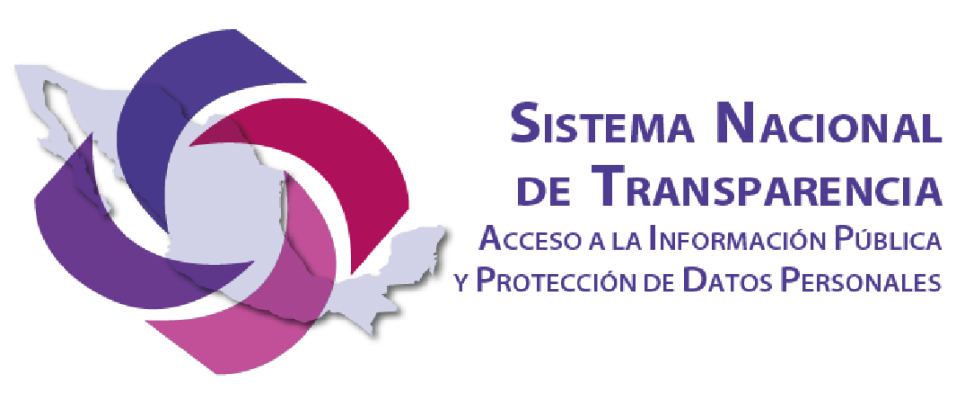 Anexo IIIPoder Legislativo Federal, de las Entidades Federativas y la Asamblea Legislativa del Distrito Federal Artículo 72. Poder Legislativo de las Entidades Federativas y la Asamblea Legislativa del Distrito Federal El catálogo de la información derivada de las “Obligaciones de transparencia específicas” que todos los sujetos obligados de los Poderes Legislativos Federal, de las Entidades Federativas y la Asamblea Legislativa del Distrito Federal, en lo específico, deben poner a disposición de las personas en sus portales de Internet y en la Plataforma Nacional está detallado en el artículo 72, fracciones del I al XV de la Ley General. Se trata de información pública de oficio por estar a disposición de las personas sin que medie petición alguna.El referido precepto dice textualmente:Artículo 72.Además de lo señalado en el artículo 70 de la presente Ley, los sujetos obligados de los Poderes Legislativos Federal, de las Entidades Federativas y la Asamblea Legislativa del Distrito Federal, deberán poner a disposición del público y actualizar la siguiente información:Para cumplir con estas obligaciones, los sujetos obligados del Poder Legislativo Federal, de las Entidades Federativas y la Asamblea Legislativa del Distrito Federal deben poner a disposición de los particulares y mantener actualizada en una sección de transparencia en sus portales de Internet y vinculada a la Plataforma Nacional, sin que medie solicitud alguna, un catálogo con la información que se deriva de las obligaciones de transparencia -señaladas en la Ley General, en la Ley Federal de Transparencia y en las respectivas de las Entidades Federativas-, la cual generan en ejercicio de sus facultades, atribuciones, funciones u objeto social. Dicho catálogo, detallado en cuatro capítulos del Título Quinto, de la Ley General refiere información diversa sobre temas, documentos y políticas, la cual se denomina de manera genérica Obligaciones de Transparencia Comunes. De igual forma, sujetos obligados de los Poderes Legislativos Federal, de las Entidades Federativas y la Asamblea Legislativa del Distrito Federal, están obligados a publicar y actualizar la información establecida en el artículo 72 fracciones I a la XV, del Título Quinto, Capítulo Tercero de la Ley General y que se refiere a información relativa a la agenda legislativa; la gaceta parlamentaria; las órdenes del día; el diario de debates; las versiones estenográficas; las asistencias a las sesiones de pleno de las comisiones y comités; las iniciativas y aprobación de leyes, acuerdos y decretos; las convocatorias; las resoluciones definitivas; las versiones públicas de la información entregada a audiencias; las contrataciones de servicios personales; informes semestrales de presupuesto; los resultados de estudios e investigaciones y los padrones de cabilderos.En este apartado se detallan los criterios sustantivos y adjetivos que por cada rubro de información publicarán y actualizarán en sus portales de Internet y en la Plataforma Nacional, los sujetos obligados del Poder Legislativo federales y locales.Agenda legislativa;Los sujetos obligados del Poder Legislativo federales y locales deberán publicar su agenda legislativa, así como también las Comisiones y los Comités quelas integran, cuando la normatividad lo establezca.Este instrumento se compone por el conjunto de las actividades programadas para ser desahogadas durante determinado tiempo, por medio del proceso de creación de leyes y del cumplimiento de las responsabilidades que las leyes imponen a los órganos del Congreso. Incluye el paquete normativo que permite el ordenamiento de las estrategias y las políticas para neutralizar, controlar y revertir los problemas más importantes que enfrenta la sociedad y la propia institución. Para ambas cámaras del Congreso Federal, en concordancia con su normatividad, son sujetos obligados los grupos parlamentarios, considerados como el conjunto de legisladores según su afiliación de partido, a efecto de garantizar la libre expresión de las corrientes ideológicas en la Cámara. Para los congresos estatales y la Asamblea Legislativa del Distrito Federal, podrá presentarse una agenda por cada grupo y fracción parlamentaria o una agenda legislativa común. De conformidad con el artículo 26 de la Ley Orgánica del Congreso General de los Estados Unidos Mexicanos, la agenda legislativa se presenta en la primera sesión de cada periodo ordinario y cada grupo parlamentario presentará la agenda legislativa que abordará durante el transcurso de éste. En los casos en los que el marco normativo de cada congreso lo estipule, la agenda legislativa se presentará una vez al año o de manera trianual. La información a que se refiere esta fracción deberá guardar correspondencia con lo publicado en el artículo 70 de la Constitución Política de los Estados Unidos Mexicanos, con referencia a la estructura de los grupos parlamentarios; a las fracciones I, IV y V del artículo 26 de la Ley Orgánica del Congreso General de los Estados Unidos Mexicanos respecto a la obligación de los grupos parlamentarios de presentar su agenda legislativa.Los Congresos Estatales y la Asamblea Legislativa del Distrito Federal deberán observar lo que estipulan los marcos normativos de cada entidad. ________________________________________________________________________________Periodo de actualización: por cada periodo ordinario de sesionesEn los casos que el marco normativo de cada congreso lo estipule, la agenda legislativa se presentará por cada año legislativo o de manera trianual.Conservar en el sitio de Internet: la información vigente, la correspondiente a la legislatura en curso y, por lo menos, la correspondiente a tres legislaturas anteriores. Aplica a: los sujetos obligados del Poder Legislativo federal y locales. ________________________________________________________________________________Criterios sustantivos de contenidoCriterio 1	Número de LegislaturaCriterio 2	Duración de la legislatura (del año aaaa al año aaaa)Criterio 3	Año legislativo (Primer año, Segundo año, Tercer año, Cuarto año, Quinto año, Sexto año)Criterio 4	Periodos de sesiones. (primer periodo ordinario, segundo periodo ordinario, primer receso, segundo receso, periodo extraordinario)Criterio 5	Fecha de inicio del periodo de sesiones con el formato día/mes/año (por ej. 31/Marzo/2016)Criterio 6	Fecha de término del periodo de sesiones con el formato día/mes/año (por ej. 31/Marzo/2016)Criterio 7	Denominación del grupo o fracción parlamentaria; o en su caso especificar si es una agenda común Criterio 8	Fecha de presentación de la agenda legislativa con el formato día/mes/año (por ej. 31/Marzo/2016)Criterio 9	Denominación de la normatividad que obliga a la publicación de la agenda legislativa (Ley, Código, Reglamento o la norma que corresponda) Criterio 10	Fundamento legal que obliga a la publicación de la agenda legislativa (número y texto del artículo, fracción, inciso)Criterio 11	Hipervínculo a la agenda legislativa Criterios adjetivos de actualizaciónCriterio 12	Periodo de actualización de la información: por cada periodo ordinario de sesiones. En los casos que el marco normativo de cada congreso lo estipule, la agenda legislativa se presentará por cada año legislativo o de manera trianualCriterio 13	La información publicada deberá estar actualizada al periodo que corresponde, de acuerdo con la Tabla de actualización y conservación de la información Criterio 14	Conservar en el sitio de Internet y a través de la Plataforma Nacional la información de acuerdo con la Tabla de actualización y conservación de la informaciónCriterios adjetivos de confiabilidadCriterio 15	Área(s) o unidad(es) administrativa(s) que genera(n) o posee(n) la información respectiva y son responsables de publicarla y actualizarla Criterio 16	Fecha de actualización de la información publicada con el formato día/mes/año (por ej. 31/Marzo/2016)Criterio 17	Fecha de validación de la información publicada con el formato día/mes/año (por ej. 31/Marzo/2016)Criterios adjetivos de formatoCriterio 18	La información publicada se organiza mediante el formato 1, en el que se incluyen todos los campos especificados en los criterios sustantivos de contenidoCriterio 19	El soporte de la información permite su reutilizaciónFormato 1. LGT_Art_72_Fr_IAgenda Legislativa de <<sujeto obligado del Poder Legislativo>> Periodo de actualización de la información: por cada periodo ordinario de sesiones. En los casos que el marco normativo de cada congreso lo estipule, la agenda legislativa se presentará por cada año legislativo o de manera trianual.Fecha de actualización: día/mes/añoFecha de validación: día/mes/añoÁrea(s) o unidad(es) administrativa(s) que genera(n) o posee(n) la información: _______Gaceta Parlamentaria;Los sujetos obligados del Poder Legislativo federales y locales tienen la obligación de hacer pública la Gaceta Parlamentaria o equivalente, según la denominación que se le dé en los órganos legislativos, ésta es el instrumento técnico de carácter informativo de la Mesa Directiva, que tiene como propósito ordenar y difundir previamente los asuntos y documentos que serán tratados en cada Sesión Plenaria de las Cámaras (Cámara de Diputados, Cámara de Senadores, Asamblea Legislativa del Distrito Federal y Congresos Estatales). La Gaceta Parlamentaria o equivalente, según la denominación que se le dé en los órganos legislativos, permite que el desarrollo de las sesiones se lleve a cabo con mayor agilidad, debido a que los legisladores conocen con anticipación el orden del día y el contenido de los asuntos y documentos que serán tratados, por lo que contribuye de manera significativa a lograr una economía procesal. Asimismo, previo consentimiento del Pleno, permite obviar la lectura o resumir algunos documentos que están publicados y los cuales ya se hicieron del conocimiento general, como son el acta de la sesión anterior, las comunicaciones, las iniciativas, los dictámenes de primera o segunda lectura, los puntos de acuerdo y las efemérides, entre otros.La Gaceta parlamentaria o equivalente deberá ser publicada el día previo a cada sesión. Esto deberá observarse dependiendo del calendario de sesiones y en concordancia con la normatividad que regula a cada órgano legislativo. Únicamente para los casos de los cuales no se posea información, el sujeto obligado incluirá una leyenda fundada, motivada y actualizada al periodo que corresponda, señalando las razones por las que no se publica determinado dato.La publicación y el contenido de la Gaceta parlamentaria o equivalente serán de conformidad con la normativa de cada órgano legislativo. ________________________________________________________________________________Periodo de actualización: por cada sesión de Pleno, de acuerdo a la normatividad de cada órgano legislativo.Conservar en el sitio de Internet: la información vigente, la correspondiente a la legislatura en curso y, por lo menos, la correspondiente a tres legislaturas anteriores.Aplica a: los sujetos obligados del Poder Legislativo federal y locales.________________________________________________________________________________Criterios sustantivos de contenidoCriterio 1	Número de Legislatura Criterio 2	Duración de la legislatura (del año aaaa al año aaaa) Criterio 3	Año legislativo (Primer año, Segundo año, Tercer año, Cuarto año, Quinto año, Sexto año) Criterio 4	Periodos de sesiones (primer periodo ordinario, segundo periodo ordinario, primer receso, segundo receso, periodo extraordinario)Criterio 5	Fecha de inicio del periodo de sesiones con el formato día/mes/año (por ej. 31/Marzo/2016)Criterio 6	Fecha de término del periodo de sesiones con el formato día/mes/año (por ej. 31/Marzo/2016)Criterio 7	Denominación de la normatividad que obliga a la publicación de la gaceta parlamentaria o equivalente, según la denominación que se le dé en los órganos legislativos (Ley, Código, Reglamento o la norma que corresponda) Criterio 8	Fundamento legal que obliga a la publicación de la gaceta parlamentaria o equivalente, según la denominación que se le dé en los órganos legislativos (número y texto del artículo, fracción, inciso) Criterio 9	Número de gaceta parlamentaria o equivalente o equivalente, según la denominación que se le dé en los órganos legislativosCriterio 10	Fecha con el formato día/mes/año de la gaceta parlamentaria o equivalente, según la denominación que se le dé en los órganos legislativosCriterio 11	Hipervínculo a la gaceta parlamentaria o equivalente según la denominación que se le dé en los órganos legislativosCriterios adjetivos de actualizaciónCriterio 12	Periodo de actualización de la información: por cada sesión de Pleno, de acuerdo a la normatividad de cada órgano legislativoCriterio 13	La información publicada deberá estar actualizada al periodo que corresponde, de acuerdo con la Tabla de actualización y conservación de la informaciónCriterio 14	Conservar en el sitio de Internet y a través de la Plataforma Nacional la información de acuerdo con la Tabla de actualización y conservación de la informaciónCriterios adjetivos de confiabilidadCriterio 15	Área(s) o unidad(es) administrativa(s) que genera(n) o posee(n) la información respectiva y son responsables de publicarla y actualizarla Criterio 16	Fecha de actualización de la información publicada con el formato día/mes/año Criterio 17	Fecha de validación de la información publicada con el formato día/mes/año (por ej. 31/Marzo/2016)Criterios adjetivos de formatoCriterio 18	La información publicada se organiza mediante el formato 2, en el que se incluyen todos los campos especificados en los criterios sustantivos de contenido. Criterio 19	El soporte de la información permite su reutilizaciónFormato 2. LGT_Art_72_Fr_IIGaceta Parlamentaria de <<sujeto obligado del Poder Legislativo>>Periodo de actualización de la información: por cada sesión de Pleno, de acuerdo a la normatividad de cada órgano legislativo Fecha de actualización: día/mes/añoFecha de validación: día/mes/añoÁrea(s) o unidad(es) administrativa(s) que genera(n) o posee(n) la información: ________Orden del Día;Los sujetos obligados del Poder Legislativo federales y locales deben publicar el orden del día correspondiente a cada sesión parlamentaria. El orden del día es un listado en el que se consignan los asuntos que serán conocidos o resueltos por cada sesión de la Cámara de Diputados, del Senado, de la Asamblea Legislativa del Distrito Federal y de los Congresos Estatales, colocados conforme a un principio de prelación que tiene su fundamento en la normatividad. El orden del día deberá incluirse en la gaceta parlamentaria o equivalente, según la denominación que se le dé en los órganos legislativos, el día previo a cada sesión. Para establecer la periodicidad con la que se publica el orden del día deberán observarse el calendario de sesiones y la normatividad que regula a cada órgano legislativo.La información a que se refiere esta fracción deberá guardar correspondencia con lo publicado en los artículos 20 y 66 de la Ley Orgánica del Congreso General de los Estados Unidos Mexicanos, respecto a las atribuciones de la Mesa Directiva para formular y cumplir el orden del día además de la normatividad específica que regule a los órganos legislativos. Para los Congresos estatales y la Asamblea Legislativa del Distrito Federal deberá observarse el marco normativo que regule a cada entidad.________________________________________________________________________________Periodo de actualización: por cada sesión de Pleno, de acuerdo a la normatividad de cada órgano legislativo.Conservar en el sitio de Internet: la información vigente, la correspondiente a la legislatura en curso y, por lo menos, la correspondiente a tres legislaturas anteriores. Aplica a: los sujetos obligados del Poder Legislativo federal y locales.________________________________________________________________________________Criterios sustantivos de contenidoCriterio 1	Número de Legislatura Criterio 2	Duración de la legislatura (del año aaaa al año aaaa) Criterio 3	Año legislativo (Primer año, Segundo año, Tercer año, Cuarto año, Quinto año, Sexto año) Criterio 4	Periodos de sesiones (primer periodo ordinario, segundo periodo ordinario, primer receso, segundo receso, periodo extraordinario)Criterio 5	Fecha de inicio del periodo de sesiones con el formato día/mes/año (por ej. 31/Marzo/2016) Criterio 6	Fecha de término del periodo de sesiones con el formato día/mes/año (por ej. 31/Marzo/2016)Criterio 7	Número de sesión Criterio 8	Especificar la fecha de la sesión con el formato día/mes/año (por ej. 31/Marzo/2016)Criterio 9	Listado de las comunicaciones de legisladores, comisiones y comités de la Cámara de Diputados, del Senado, de la Asamblea Legislativa del Distrito Federal y de los Congresos EstatalesCriterio 10	Listado de las comunicaciones oficiales de la Cámara de Diputados, del Senado, de la Asamblea Legislativa del Distrito Federal y de los Congresos EstatalesCriterio 11	Listado de las solicitudes o comunicaciones de particulares a la Cámara de Diputados, al Senado, a la Asamblea Legislativa del Distrito Federal y a los Congresos EstatalesCriterio 12	Listado de las solicitudes de licencia y toma de protesta de legisladores de la Cámara de Diputados, del Senado, de la Asamblea Legislativa del Distrito Federal y de los Congresos EstatalesCriterio 13	Listado y temas de las comparecencias de servidores públicos y desahogo de preguntas o interpelaciones parlamentarias de la Cámara de Diputados, del Senado, de la Asamblea Legislativa del Distrito Federal y de los Congresos EstatalesCriterio 14	Listado de las Minutas de la Cámara de Diputados, del Senado, de la Asamblea Legislativa del Distrito Federal y de los Congresos EstatalesCriterio 15	Listado de las iniciativas de ley o decreto del Titular del Poder Ejecutivo, de la Cámara de Diputados, del Senado, de la Asamblea Legislativa del Distrito Federal, de los Congresos Estatales, así como las iniciativas ciudadanasCriterio 16	Listado de las propuestas de punto de acuerdo de los órganos de gobierno de la Cámara de Diputados, del Senado, de la Asamblea Legislativa del Distrito Federal y de los Congresos EstatalesCriterio 17	Listado de los dictámenes a discusión y votación de la Cámara de Diputados, del Senado, de la Asamblea Legislativa del Distrito Federal y de los Congresos EstatalesCriterio 18	Listado de las declaratorias de publicidad de los dictámenes y de las iniciativas y de las minutas con vencimiento de plazosCriterio 19	Listado de las proposiciones calificadas por el Pleno de urgente u obvia resolución de la Cámara de Diputados, del Senado, de la Asamblea Legislativa del Distrito Federal y de los Congresos EstatalesCriterio 20	Listado de las solicitudes de excitativas de la Cámara de Diputados, del Senado, de la Asamblea Legislativa del Distrito Federal y de los Congresos EstatalesCriterio 21	Listado de proposiciones realizadas por los(as) legisladores(as) de forma individual o a nombre de grupo parlamentarioCriterio 22	Listado de efeméridesCriterio 23	Hipervínculo a la agenda políticaCriterio 24	Denominación de la normatividad que obliga a la publicación del orden del día (Ley, Código, Reglamento o la norma que corresponda) Criterio 25	Fundamento legal que obliga a la publicación del orden del día (número y texto del artículo, fracción, inciso)Criterio 26	Hipervínculo al documento del orden del díaCriterios adjetivos de actualizaciónCriterio 27	Periodo de actualización de la información: por cada sesión de Pleno, de acuerdo a la normatividad de cada órgano legislativoCriterio 28	La información publicada deberá estar actualizada al periodo que corresponde, de acuerdo con la Tabla de actualización y conservación de la información Criterio 29	Conservar en el sitio de Internet y a través de la Plataforma Nacional la información de acuerdo con la Tabla de actualización y conservación de la informaciónCriterios adjetivos de confiabilidadCriterio 30	Área(s) o unidad(es) administrativa(s) que genera(n) o posee(n) la información respectiva y son responsables de publicarla y actualizarla Criterio 31	Fecha de actualización de la información publicada con el formato día/mes/año (por ej. 31/Marzo/2016)Criterio 32	Fecha de validación de la información publicada con el formato día/mes/año (por ej. 31/Marzo/2016)Criterios adjetivos de formatoCriterio 33	La información publicada se organiza mediante el formato 3, en el que se incluyen todos los campos especificados en los criterios sustantivos de contenido. Criterio 34	El soporte de la información permite su reutilizaciónFormato 3. LGT_Art_72_Fr_IIIOrden del día <<sujeto obligado del Poder Legislativo>>Periodo de actualización de la información: por cada sesión de Pleno, de acuerdo con la normatividad de cada órgano legislativoFecha de actualización: día/mes/añoFecha de validación: día/mes/añoÁrea(s) o unidad(es) administrativa(s) que genera(n) o posee(n) la información: _____El Diario de Debates;El diario de los debates es el órgano oficial del Congreso en el que se publica de manera fiel y puntual el desarrollo de las sesiones plenarias. Contiene la fecha y lugar en que se verifica la sesión, el sumario, el nombre de quien preside, la copia fiel del acta de la sesión anterior, las discusiones en el orden que se desarrollen y la inserción de todos los documentos a los que se les dé lectura.Este órgano oficial se publica por cada sesión de Pleno en un plazo no mayor a cinco días hábiles de que se haya llevado a cabo. Es importante aclarar que la periodicidad de las sesiones depende del calendario de cada órgano legislativo y de la normatividad que regula a los mismos.La información a que se refiere esta fracción deberá guardar correspondencia con lo publicado en el artículo 142 de la Ley Orgánica del Congreso General de los Estados Unidos Mexicanos,  respecto a la creación del órgano oficial denominado “Diario de los Debates” así como la normatividad específica que regule cada órgano legislativo.  Para los Congresos estatales y la Asamblea Legislativa del Distrito Federal deberá observarse el marco normativo que regule a cada entidad.________________________________________________________________________________Periodo de actualización: por cada sesión de Pleno, en un plazo no mayor a cinco días hábiles de que se haya llevado a cabo la sesión. La periodicidad con la que se lleven a cabo las sesiones deberá observarse en la normatividad de cada órgano legislativo.Conservar en el sitio de Internet: la información vigente, la correspondiente a la legislatura en curso y, por lo menos, la correspondiente a tres legislaturas anteriores.Aplica a: los sujetos obligados del Poder Legislativo federal y locales.________________________________________________________________________________Criterios sustantivos de contenidoCriterio 1	Número de LegislaturaCriterio 2	Duración de la legislatura (del año aaaa al año aaaa) Criterio 3	Año legislativo (Primer año, Segundo año, Tercer año, Cuarto año, Quinto año, Sexto año) Criterio 4	Periodos de sesiones (primer periodo ordinario, segundo periodo ordinario, primer receso, segundo receso, periodo extraordinario)Criterio 5	Fecha de inicio del periodo de sesiones con el formato día/mes/año (por ej. 31/Marzo/2016)Criterio 6	Fecha de término del periodo de sesiones con el formato día/mes/año (por ej. 31/Marzo/2016)Criterio 7	Número de sesión Criterio 8	Lugar donde se lleva a cabo la sesiónCriterio 9	Fecha de la sesión en el formato día/mes/año (por ej. 31/Marzo/2016)Criterio 10	Hora de inicio de la sesiónCriterio 11	Hora de término de la sesiónCriterio 12	Carácter de la sesión: ordinaria, extraordinaria o en su caso, solemneCriterio 13	Hipervínculo a la lista de asistencia de la sesión anterior de los legisladores(as)Criterio 14	Hipervínculo al orden del díaCriterio 15	Nombre(s), primer apellido, segundo apellido de quién presideCriterio 16	Hipervínculo al acta de la sesión anteriorCriterio 17	Listado de los textos leídosCriterio 18	Listado de los textos no leídos cuya inserción ordenan el Presidente o el Pleno, en su casoCriterio 19	Listado de los documentos a los que se les de turnoCriterio 20	Listado de las propuestas y resoluciones aprobadasCriterio 21	Listado de los dictámenes y votos particularesCriterio 22	Listado de las reservas realizadas por los legisladoresCriterio 23	Hipervínculo a las listas de votaciones Criterio 24	Resumen de las actividades desarrolladas Criterio 25	Listado con el significado de las siglas y abreviaturas incluidasCriterio 26	Denominación de la normatividad que obliga a la publicación del diario de debates (Ley, Código, Reglamento o la norma que corresponda) Criterio 27	Fundamento legal que obliga a la publicación del diario de debates (número y texto del artículo, fracción, inciso)Criterio 28	Hipervínculo al Diario de los DebatesCriterios adjetivos de actualizaciónCriterio 29	Periodo de actualización de la información: por cada sesión de Pleno, en un plazo no mayor a cinco días hábiles de que se haya llevado a cabo la sesión. La periodicidad con la que se lleven a cabo las sesiones deberá observarse en la normatividad de cada órgano legislativoCriterio 30	La información publicada deberá estar actualizada al periodo que corresponde, de acuerdo con la Tabla de actualización y conservación de la información Criterio 31	Conservar en el sitio de Internet y a través de la Plataforma Nacional la información de acuerdo con la Tabla de actualización y conservación de la informaciónCriterios adjetivos de confiabilidadCriterio 32	Área(s) o unidad(es) administrativa(s) que genera(n) o posee(n) la información respectiva y son responsables de publicarla y actualizarlaCriterio 33	Fecha de actualización de la información publicada con el formato día/mes/año Criterio 34	Fecha de validación de la información publicada con el formato día/mes/año Criterios adjetivos de formatoCriterio 35	La información publicada se organiza mediante el formato 4 en el que se incluyen todos los campos especificados en los criterios sustantivos de contenido. Criterio 36	El soporte de la información permite su reutilizaciónFormato 4. LGT_Art_72_Fr_IVDiario de los Debates <<sujeto obligado del Poder Legislativo>>Periodo de actualización de la información: por cada sesión de Pleno, en un plazo no mayor a cinco días hábiles de que se haya llevado a cabo la sesión. La periodicidad con la que se lleven a cabo las sesiones deberá observarse en la normatividad de cada órgano legislativoFecha de actualización: día/mes/añoFecha de validación: día/mes/añoÁrea(s) o unidad(es) administrativa(s) que genera(n) o posee(n) la información: ________Las versiones estenográficas;Para dar cumplimiento a esta fracción, los sujetos obligados del Poder Legislativo federales y locales deberán publicar la versión estenográfica de las sesiones de Pleno y cuando la normativa así lo considere, las Comisiones y Comités también harán pública la información al respecto.Las versiones estenográficas consisten en la trascripción íntegra y fiel de las palabras pronunciadas en las sesiones de las Cámaras por los legisladores en funciones de la Mesa Directiva, Presidente, Vicepresidentes o Secretarios, en tribuna o desde su escaño por los oradores. La periodicidad con la que se publiquen las versiones estenográficas deberá observarse dependiendo de la programación de las sesiones y conforme a la normatividad de cada Cámara (Cámara de Diputados, Cámara de Senadores, Asamblea Legislativa y Congresos Estatales).Los Congresos Estatales y la Asamblea Legislativa del Distrito Federal deberán observar el marco normativo que regule cada órgano legislativo.________________________________________________________________________________Periodo de actualización. Quincenal. La periodicidad con la que se lleven a cabo las sesiones deberá observarse en la normatividad de cada órgano legislativo.Conservar en el sitio de Internet: la información vigente, la correspondiente a la legislatura en curso y, por lo menos, la correspondiente a tres legislaturas anteriores. Aplica a: los sujetos obligados del Poder Legislativo federal y locales.________________________________________________________________________________Criterios sustantivos de contenidoCriterio 1	Número de Legislatura Criterio 2	Duración de la legislatura (del año aaaa al año aaaa) Criterio 3	Año legislativo (Primer año, Segundo año, Tercer año, Cuarto año, Quinto año, Sexto año) Criterio 4	Periodos de sesiones (primer periodo ordinario, segundo periodo ordinario, primer receso, segundo receso, periodo extraordinario)Criterio 5	Fecha de inicio del periodo de sesiones con el formato día/mes/año (por ej. 31/Marzo/2016)Criterio 6	Fecha de término del periodo de sesiones con el formato día/mes/año (por ej. 31/Marzo/2016)Criterio 7	Número de sesión o reunión, en su caso, conforme a la normatividad aplicableCriterio 8	Lugar donde se lleva a cabo la sesión o reunión, en su caso, conforme a la normatividad aplicableCriterio 9	Fecha de la sesión o reunión, en su caso, conforme a la normatividad aplicable en el formato día/mes/añoCriterio 10	Hora de inicio de la sesión o reunión, en su caso, conforme a la normatividad aplicableCriterio 11	Hora de término de la sesión o reunión, en su caso, conforme a la normatividad aplicableCriterio 12	Carácter de la sesión o reunión, en su caso, conforme a la normatividad aplicable: ordinaria, extraordinaria o en su caso, solemneCriterio 13	Denominación del sujeto obligado (Pleno, Comisión o Comité, en su caso, conforme a la normatividad aplicable)Criterio 14	Nombre(s), primer apellido, segundo apellido de quién preside Criterio 15	Denominación de la normatividad que obliga a la publicación de las versiones estenográficas (Ley, Código, Reglamento o la norma que corresponda) Criterio 16	Fundamento legal que obliga a la publicación de las versiones públicas (número y texto del artículo, fracción, inciso) Criterio 17	Hipervínculo a la versión estenográficaCriterios adjetivos de actualizaciónCriterio 18	Periodo de actualización de la información: Quincenal. La periodicidad con la que se lleven a cabo las sesiones deberá observarse en la normatividad de cada órgano legislativo Criterio 19	La información publicada deberá estar actualizada al periodo que corresponde, de acuerdo con la Tabla de actualización y conservación de la información Criterio 20	Conservar en el sitio de Internet y a través de la Plataforma Nacional la información de acuerdo con la Tabla de actualización y conservación de la informaciónCriterios adjetivos de confiabilidadCriterio 21	Especificar el Área(s) o unidad(es) administrativa(s) que genera(n) o posee(n) la información respectiva y son responsables de publicarla y actualizarla Criterio 22	Especificar la fecha de actualización de la información publicada con el formato día/mes/año Criterio 23	Especificar la fecha de validación de la información publicada con el formato día/mes/añoCriterios adjetivos de formatoCriterio 24	La información publicada se organiza mediante el formato 5 en el que se incluyen todos los campos especificados en los criterios sustantivos de contenido. Criterio 25	El soporte de la información permite su reutilizaciónFormato 5. LGT_Art_72_Fr_VVersión estenográfica de la sesión de <<sujeto obligado del Poder Legislativo>>Periodo de actualización de la información: Quincenal. La periodicidad con la que se lleven a cabo las sesiones deberá observarse en la normatividad de cada órgano legislativo Fecha de actualización: día/mes/añoFecha de validación: día/mes/añoÁrea(s) o unidad(es) administrativa(s) que genera(n) o posee(n) la información: __________La asistencia de cada una de sus sesiones del Pleno y de las Comisiones y Comités;Los sujetos obligados del Poder Legislativo federales y locales, deberán publicar las listas de asistencia de los legisladores a las sesiones ordinarias y extraordinarias de Pleno y de las sesiones de Comisiones y Comités. Los listados deberán contener el nombre de los legisladores, sus asistencias por sistema, asistencias por cédula, asistencias por comisión oficial, permisos de mesa directiva,  inasistencias justificadas e inasistencias por votaciones.La información a que se refiere esta fracción deberá guardar correspondencia con lo publicado en los incisos b y c del numeral 1 del artículo 49 de la Ley Orgánica del Congreso General de los Estados Unidos Mexicanos, en el artículo 25 del Reglamento Interior del Congreso General de los Estados Unidos Mexicanos respecto a la obligación de elaborar y publicar las actas de asistencia.Para los congresos estatales y la Asamblea Legislativa del Distrito Federal deberá observarse el marco normativo que regule a cada entidad.________________________________________________________________________________Periodo de actualización: por cada sesión de Pleno y reunión de comisiones, de acuerdo a la normatividad de cada órgano legislativo.Conservar en el sitio de Internet: la información vigente, la correspondiente a la legislatura en curso y, por lo menos, la correspondiente a tres legislaturas anteriores.Aplica a: Los sujetos obligados del Poder Legislativo federal y locales.________________________________________________________________________________Criterios sustantivos de contenidoCriterio 1	Número de legislaturaCriterio 2	Duración de la legislatura (del año aaaa al año aaaa)Criterio 3	Año legislativo (Primer año, Segundo año, Tercer año, Cuarto año, Quinto año, Sexto año)Criterio 4	Periodos de sesiones (primer periodo ordinario, segundo periodo ordinario,  primer receso, segundo receso, periodo extraordinario)Criterio 5	Fecha de inicio del periodo de sesiones con el formato día/mes/añoCriterio 6	Fecha de término del periodo de sesiones con el formato día/mes/añoCriterio 7	Número de sesión o reuniónCriterio 8 	Tipo de sesión o reunión celebrada (sesión ordinaria, sesión extraordinaria)Criterio 9	Fecha de la sesión o reunión celebrada con el formato (día/mes/año)Criterio 10	Número de Gaceta Parlamentaria o equivalente, según la denominación que se le dé en los órganos legislativos, en la que fue publicada la sesión o reuniónCriterio 11	Fecha de la Gaceta Parlamentaria o equivalente, según la denominación que se le dé en los órganos legislativos, en la que fue publicada la sesión o reunión, expresada con el formato (día/mes/año)Criterio 12	Organismo que llevó a cabo la sesión o reunión (Pleno, Comisión o Comité)Criterio 13	Nombre completo de los(as) legisladores(as) (Primer apellido segundo apellido)Criterio 14	Cargo de los(as) legisladores(as) (Presidente, vicepresidente, secretario, integrante)Criterio 15	Grupo o representación parlamentaria de adscripciónCriterio 16	Tipo de registro: asistencia por sistema, asistencia por cédula, asistencia por comisión oficial, permiso de mesa directiva, inasistencia justificada, inasistencia por votacionesCriterio 17	Denominación de la normatividad que obliga a la publicación de la lista de asistencia de cada una de las sesiones del Pleno y de las Comisiones y Comités (Ley, Código, Reglamento o la norma que corresponda)Criterio 18	Fundamento legal que obliga a la publicación de la lista de asistencia de cada una de las sesiones del Pleno y de las Comisiones y Comités (número y texto del artículo, fracción, inciso) Criterio 19	Hipervínculo a la lista de asistenciaCriterios adjetivos de actualizaciónCriterio 19	Periodo de actualización de la información: por cada sesión de Pleno y reunión de comisiones, de acuerdo a la normatividad de cada órgano legislativo Criterio 20	La información publicada deberá estar actualizada al periodo que corresponde, de acuerdo con la Tabla de actualización y conservación de la informaciónCriterio 21	Conservar en el sitio de Internet y a través de la Plataforma Nacional la información de acuerdo con la Tabla de actualización y conservación de la informaciónCriterios adjetivos de confiabilidadCriterio 22	Área(s) o unidad(es) administrativa(s) que genera(n) o posee(n) la información respectiva y son responsables de publicarla y actualizarlaCriterio 23	Fecha de actualización de la información publicada con el formato día/mes/añoCriterio 24	Fecha de validación de la información publicada con el formato día/mes/añoCriterios adjetivos de formatoCriterio 25	La información publicada se organiza mediante el formato 6 en el que se incluyen todos los campos especificados en los criterios sustantivos de contenidoCriterio 26	El soporte de la información permite su reutilizaciónFormato 6. LGT_Art_72_Fr_VIListas de asistencia de <<sujeto obligado del Poder Legislativo>>Periodo de actualización de la información: por cada sesión de Pleno y reunión de comisiones, de acuerdo a la normatividad de cada órgano legislativoFecha de actualización: día/mes/añoFecha de validación: día/mes/añoÁrea(s) o unidad(es) administrativa(s) que genera(n) o posee(n) la información: _____________Las iniciativas de ley o decretos, puntos de acuerdo, la fecha en que se recibió, las Comisiones a las que se turnaron, y los dictámenes que, en su caso, recaigan sobre las mismas;Los sujetos obligados del Poder Legislativo federales y locales, deberán publicar las iniciativas de ley o decretos y los puntos de acuerdo.  Por cada tipo de instrumento legislativo se deberá desplegar un listado con la denominación de cada uno, se deberá especificar la fecha en que se recibieron, las Comisiones a las que se turnaron, los dictámenes que, en su caso, recaigan sobre las mismas, y un hipervínculo al texto completo de cada uno.La información a que se refiere esta fracción deberá guardar correspondencia con lo publicado en el numeral 2 del artículo 122 de la Ley Orgánica del Congreso General de los Estados Unidos Mexicanos, al artículo 179 del Reglamento para el Gobierno Interior del Congreso General respecto a la inserción en el órgano correspondiente. Para los congresos estatales y la Asamblea Legislativa del Distrito Federal deberá observarse el marco normativo que regule a cada entidad._______________________________________________________________________________Periodo de actualización: por cada sesión de Pleno o de acuerdo a la normatividad de cada órgano legislativo.Conservar en el sitio de Internet: la información vigente, la correspondiente a la legislatura en curso y, por lo menos, la correspondiente a tres legislaturas anteriores. Aplica a: Los sujetos obligados del Poder Legislativo federal y locales. ________________________________________________________________________________Criterios sustantivos de contenidoCriterio 1	Número de Legislatura Criterio 2	Duración de la legislatura (del año aaaa al año aaaa) Criterio 3	Año legislativo (Primer año, Segundo año, Tercer año, Cuarto año, Quinto año, Sexto año) Criterio 4	Periodos de sesiones (primer periodo ordinario, segundo periodo ordinario, primer receso, segundo receso, periodo extraordinario)Criterio 5	Fecha de inicio del periodo de sesiones con el formato día/mes/añoCriterio 6	Fecha de término del periodo de sesiones con el formato día/mes/añoCriterio 7	Número de sesión o reuniónCriterio 8	Número de gaceta parlamentaria o equivalente, según la denominación que se le dé en los órganos legislativos en la que se publicó la iniciativa de ley, decreto o acuerdoCriterio 9	Fecha con el formato día/mes/año en la que se recibió la iniciativa de ley o decretoCriterio 10	Tipo de documento, iniciativa de ley, decreto o acuerdoCriterio 11 	Título de la iniciativa de ley, decreto o acuerdo (por ej. “Iniciativa que reforma y adiciona diversas disposiciones de la Ley del Impuesto sobre la Renta”)Criterio 12	Denominación del órgano legislativoCriterio 13	Cargo del presentador de la iniciativa de ley, decreto o acuerdo (por ej. Diputado, Senador, entre otros)Criterio 14	Hipervínculo al documento completo de la iniciativa de ley, decreto o acuerdoCriterio 15	Denominación de  la comisión a la que se turnóCriterio 16	Periodo de prórroga, en caso de haberloCriterio 17 	Sentido del dictamen, en su caso (Breve explicación)Criterio 18 	Fecha del dictamen en el formato día/mes/añoCriterio 19	Hipervínculo al dictamenCriterio 20	Denominación de la normatividad que obliga a la publicación de las iniciativas de ley o decretos (Ley, Código, Reglamento o la norma que corresponda) Criterio 21	Fundamento legal que obliga a la publicación de la lista de asistencia de cada una de las sesiones del Pleno y de las Comisiones y Comités (número y texto del artículo, fracción, inciso) Criterios adjetivos de actualizaciónCriterio 22	Periodo de actualización de la información: por cada sesión de Pleno o de acuerdo a la normatividad de cada órgano legislativo Criterio 23	La información publicada deberá estar actualizada al periodo que corresponde, de acuerdo con la Tabla de actualización y conservación de la información Criterio 24	Conservar en el sitio de Internet y a través de la Plataforma Nacional la información de acuerdo con la Tabla de actualización y conservación de la informaciónCriterios adjetivos de confiabilidadCriterio 25	Área(s) o unidad(es) administrativa(s) que genera(n) o posee(n) la información respectiva y son responsables de publicarla y actualizarlaCriterio 26	Fecha de actualización de la información publicada con el formato día/mes/añoCriterio 27	Fecha de validación de la información publicada con el formato día/mes/añoCriterios adjetivos de formatoCriterio 28	La información publicada se organiza mediante el formato 7 en el que se incluyen todos los campos especificados en los criterios sustantivos de contenido. Criterio 29	El soporte de la información permite su reutilización Formato 7. LGT_Art_72_Fr_VIIIniciativas de ley o decreto y puntos de acuerdo<<sujeto obligado del Poder Legislativo>>Periodo de actualización de la información: por cada sesión de Pleno o de acuerdo a la normatividad de cada órgano legislativo Fecha de actualización: día/mes/añoFecha de validación: día/mes/añoÁrea(s) o unidad(es) administrativa(s) que genera(n) o posee(n) la información:_____________Las leyes, decretos y acuerdos aprobados por el órgano legislativo;Los sujetos obligados del Poder Legislativo federales y locales, deberán publicar un listado de las leyes, decretos y acuerdos aprobados por el órgano legislativo. Cada uno de los anteriores deberá contener un hipervínculo al documento correspondiente. Cuando exista alguna modificación, derogación o creación de alguno, ésta deberá actualizarse en el sitio de Internet y en la Plataforma Nacional en un plazo no mayor a 15 días hábiles a partir del inicio de la vigencia. Se deberá desplegar un listado con la denominación de cada uno de los documentos, la fecha de publicación y la fecha de última modificación. Los documentos normativos (leyes) se publicarán en un formato tal que permita su reutilización. La información a que se refiere esta fracción deberá guardar correspondencia, según la normatividad que le sea aplicable a cada órgano legislativo. Para los congresos estatales y la Asamblea Legislativa del Distrito Federal deberá observarse el marco normativo que regule a cada entidad.________________________________________________________________________________Periodo de actualización: por cada sesión de Pleno, de acuerdo a la normatividad de cada órgano legislativo.Conservar en el sitio de Internet: la información vigente, la correspondiente a la legislatura en curso y, por lo menos, la correspondiente a tres legislaturas anteriores. Aplica a: Los sujetos obligados del Poder Legislativo federal y locales.Criterios sustantivos de contenidoCriterio 1	Número de Legislatura Criterio 2	Duración de la legislatura (del año aaaa al año aaaa) Criterio 3	Año legislativo (Primer año, Segundo año, Tercer año, Cuarto año, Quinto año, Sexto año) Criterio 4	Periodos de sesiones (primer periodo ordinario, segundo periodo ordinario, primer receso, segundo receso, periodo extraordinario)Criterio 5	Fecha de inicio del periodo de sesiones con el formato (día/mes/año)Criterio 6	Fecha de término del periodo de sesiones con el formato (día/mes/año)Criterio 7	Número de sesión en la que se aprobó la ley, el decreto o el acuerdoCriterio 8	Número de gaceta parlamentaria o equivalente, según la denominación que se le dé en los órganos legislativos, en la que se publicó la ley, el decreto o el acuerdoCriterio 9	Fecha en la que se aprobó la ley, el decreto o el acuerdo con el formato (día/mes/año)Criterio 10	Tipo de normativa:(ley, decreto o acuerdo)Criterio 11	Título (por ej. “Ley del Impuesto sobre la Renta”)Criterio 12	Fecha de derogación o última modificación con el formato (día/mes/año)Criterio 13	Denominación de la normatividad que obliga a la publicación de leyes, decretos y acuerdos aprobados por el órgano legislativo (Ley, Código, Reglamento o la norma que corresponda) Criterio 14	Fundamento legal que obliga a la publicación la publicación de leyes, decretos y acuerdos aprobados por el órgano (número y texto del artículo, fracción, inciso)Criterio 15	Hipervínculo al documento Criterios adjetivos de actualizaciónCriterio 16	Periodo de actualización: por cada sesión de Pleno, de acuerdo a la normatividad de cada órgano legislativo Criterio 17	La información publicada deberá estar actualizada al periodo que corresponde, de acuerdo con la Tabla de actualización y conservación de la informaciónCriterio 18	Conservar en el sitio de Internet y a través de la Plataforma Nacional la información de acuerdo con la Tabla de actualización y conservación de la informaciónCriterios adjetivos de confiabilidadCriterio 19	Área(s) o unidad(es) administrativa(s) que genera(n) o posee(n) la información respectiva y son responsables de publicarla y actualizarla Criterio 20	Fecha de actualización de la información publicada con el formato día/mes/año Criterio 21	Fecha de validación de la información publicada con el formato día/mes/año Criterios adjetivos de formatoCriterio 22	La información publicada se organiza mediante el formato 8 en el que se incluyen todos los campos especificados en los criterios sustantivos de contenido. Criterio 23    El soporte de la información permite su reutilización Formato 8. LGT_Art_72_Fr_VIIILeyes, decretos, acuerdos<<sujeto obligado del Poder Legislativo>>Periodo de actualización de la información: por cada sesión de Pleno, de acuerdo a la normatividad de cada órgano legislativo Fecha de actualización: día/mes/añoFecha de validación: día/mes/añoÁrea(s) o unidad(es) administrativa(s) que genera(n) o posee(n) la información:_______Las convocatorias, actas, acuerdos, listas de asistencia y votación de las comisiones y comités y de las sesiones del Pleno, identificando el sentido del voto, en votación económica, y por cada legislador, en la votación nominal y el resultado de la votación por cédula, así como votos particulares y reservas de los dictámenes y acuerdos sometidos a consideración;Los sujetos obligados del Poder Legislativo federales y locales publicarán las convocatorias, actas y acuerdos de las sesiones de Pleno, de las Comisiones y de los Comités. Este apartado guarda correspondencia con lo publicado en las fracciones II (Gaceta parlamentaria), IV (El diario de debates), V (Versiones estenográficas) del Artículo 72 de la Ley General.La información respecto a los tipos de votación a que se refiere esta fracción deberá guardar correspondencia con la normatividad que regule cada órgano legislativo. Para los Congresos Estatales y la Asamblea Legislativa del Distrito Federal, deberá observarse el marco normativo que regule a cada entidad.Deberán indicar el sentido de las votaciones por cada uno de los miembros e incluir los votos particulares, las reservas de los dictámenes y los acuerdos sometidos a consideración. Este apartado guarda correspondencia con lo publicado en las fracciones II (Gaceta parlamentaria), III (Orden del día), IV (El diario de debates), V (Versiones estenográficas) del Artículo 72 de la Ley General.Los sujetos obligados del Poder Legislativo federales y locales deberán publicar las listas de asistencia de las legisladoras y legisladores a las sesiones ordinarias y extraordinarias de pleno; a las reuniones de las Comisiones ordinarias y especiales; y a las sesiones de los Comités. Este apartado guarda correspondencia con lo publicado en las fracciones II (Gaceta parlamentaria), IV (El diario de debates), V (Versiones estenográficas), VI (La asistencia a cada una de las sesiones…) del Artículo 72 de la Ley General.La información a que se refiere esta fracción deberá guardar correspondencia con lo publicado en los incisos b y c del numeral 1 del artículo 49 de la Ley Orgánica del Congreso General de los Estados Unidos Mexicanos, en el artículo 25 del Reglamento Interior del Congreso General de los Estados Unidos Mexicanos así como la normatividad específica para cada órgano legislativo. Para los Congresos Estatales y la Asamblea Legislativa del Distrito Federal, deberá observarse el marco normativo que regule a cada entidad.________________________________________________________________________________Periodo de actualización: por cada sesión de Pleno, de acuerdo a la normatividad de cada órgano legislativo.Conservar en el sitio de Internet: la información vigente, la correspondiente a la legislatura en curso y, por lo menos, la correspondiente a tres legislaturas anteriores. Aplica a: los sujetos obligados del Poder Legislativo federal y locales.________________________________________________________________________________Criterios sustantivos de contenidoCriterio 1	Número de legislatura Criterio 2	Duración de la legislatura (del año aaaa al año aaaa) Criterio 3	Año legislativo (Primer año, Segundo año, Tercer año, Cuarto año, Quinto año, Sexto año) Criterio 4	Periodos de sesiones (Primer periodo ordinario, segundo periodo ordinario, primer receso, segundo receso, periodo extraordinario)Criterio 5	Fecha de inicio del periodo de sesiones con el formato día/mes/añoCriterio 6	Fecha de término del periodo de sesiones con el formato día/mes/añoCriterio 7	Número de sesión o reuniónCriterio 8	Número de gaceta parlamentaria o equivalente, según la denominación que se le dé en los órganos legislativosCriterio 9	Fecha de la gaceta con el formato día/mes/añoCriterio 10	Sesión o reunión celebrada (por ej. Primera sesión, Cuarta Sesión) y el tipo de la misma (por ej. Ordinaria, extraordinaria o en su caso, solemne. Criterio 11	Organismo que llevó a cabo la sesión o reunión (Pleno, Comisión, Comité)Respecto de las convocatorias, se publicarán los siguientes datos: Criterio 12	Orden del díaCriterio 13	 Nombre completo de quién convoca (nombre[s], primer apellido, segundo apellido) Criterio 14 	NombramientoCriterio 15	Denominación de la normatividad que obliga a la publicación de las convocatorias (Ley, Código, Reglamento o la norma que corresponda) Criterio 16	Fundamento legal que obliga a la publicación de las convocatorias (número y texto del artículo, fracción, inciso) Criterio 17	Hipervínculo a la convocatoria o citatorio según corresponda En relación a las actas de sesión se incluirán los siguientes criterios:Criterio 18	Número de legislatura Criterio 19	Duración de la legislatura (del año aaaa al año aaaa) Criterio 20	Año legislativo (Primer año, Segundo año, Tercer año, Cuarto año, Quinto año, Sexto año) Criterio 21	Periodos de sesiones (Primer periodo ordinario, segundo periodo ordinario, primer receso, segundo receso, periodo extraordinario)Criterio 22	Fecha de inicio del periodo de sesiones con el formato día/mes/año (por ej. 31/Marzo/2016)Criterio 23	Fecha de término del periodo de sesiones con el formato día/mes/año (por ej. 31/Marzo/2016)Criterio 24	Número de sesión o reuniónCriterio 25	Número de gaceta parlamentaria o equivalente, según la denominación que se le dé en los órganos legislativosCriterio 26	Fecha de la gaceta con el formato día/mes/añoCriterio 27	Sesión o reunión celebrada (por ej. Primera sesión, Cuarta Sesión) y el tipo de la misma (por ej. Ordinaria, extraordinaria o en su caso, solemneCriterio 28	Organismo que llevó a cabo la sesión o reunión (Pleno, Comisión, Comité)Criterio 29	Número del acta (en su caso, conforme a la normatividad aplicable)Criterio 30	Temas de la sesión o reunión (orden del día)Criterio 31	Nombre(s), primer apellido, segundo apellido de los legisladores integrantes Criterio 32	Cargo (Presidente, vicepresidente, secretario, integrante)Criterio 33	Grupo o representación parlamentaria de adscripciónCriterio 34	Denominación de la normatividad que obliga a la publicación de las actas de sesión (Ley, Código, Reglamento o la norma que corresponda) Criterio 35	Fundamento legal que obliga a la publicación de las actas de sesión (número y texto del artículo, fracción, inciso) Criterio 36	Hipervínculo al acta de la sesión o reunión, que deberá de contener el registro de asistencia/falta, declaratoria de quórum, temas tratados, los acuerdosRespecto de las listas de asistencia se publicará:Criterio 37	Número de legislatura Criterio 38	Duración de la legislatura (del año aaaa al año aaaa) Criterio 39	Año legislativo (Primer año, Segundo año, Tercer año, Cuarto año, Quinto año, Sexto año) Criterio 40	Periodos de sesiones (Primer periodo ordinario, segundo periodo ordinario, primer receso, segundo receso, periodo extraordinario)Criterio 41	Fecha de inicio del periodo de sesiones con el formato día/mes/año (por ej. 31/Marzo/2016)Criterio 42	Fecha de término del periodo de sesiones con el formato día/mes/año (por ej. 31/Marzo/2016)Criterio 43	Número de sesión o reuniónCriterio 44	Número de gaceta parlamentaria o equivalente, según la denominación que se le dé en los órganos legislativosCriterio 45	Fecha de la gaceta con el formato día/mes/añoCriterio 46	Sesión o reunión celebrada (por ej. Primera sesión, Cuarta Sesión) y el tipo de la misma (por ej. Ordinaria, extraordinaria o en su caso, solemneCriterio 47	Organismo que llevó a cabo la sesión o reunión (Pleno, Comisión, Comité)Criterio 48	Número consecutivo, en su caso, del acta, sesión o reunión Criterio 49	Nombre(s), primer apellido, segundo apellido de los legisladores integrantesCriterio 50	Cargo (Presidente, vicepresidente, secretario, integrante)Criterio 51	Grupo o representación parlamentaria de adscripciónCriterio 52	Tipo de registro: asistencia por sistema, asistencia por cédula, asistencia por comisión oficial, permiso de mesa directiva, inasistencia justificada, inasistencia por votacionesCriterio 53	Denominación de la normatividad que obliga a la publicación de las listas de asistencia (Ley, Código, Reglamento o la norma que corresponda)Criterio 54	Fundamento legal que obliga a la publicación de las listas de asistencia (número y texto del artículo, fracción, inciso) Criterio 55	Hipervínculo a la lista de asistenciaRespecto de los acuerdos sometidos a consideración, incluirán los siguientes datos:Criterio 56	Número de legislatura Criterio 57	Duración de la legislatura (del año aaaa al año aaaa) Criterio 58	Año legislativo (Primer año, Segundo año, Tercer año, Cuarto año, Quinto año, Sexto año) Criterio 59	Periodos de sesiones (Primer periodo ordinario, segundo periodo ordinario, primer receso, segundo receso, periodo extraordinario)Criterio 60 	Fecha de inicio del periodo de sesiones con el formato día/mes/año (por ej. 31/Marzo/2016)Criterio 61	Fecha de término del periodo de sesiones con el formato día/mes/año (por ej. 31/Marzo/2016)Criterio 62	Número de sesión o reuniónCriterio 63	Número de gaceta parlamentaria o equivalente, según la denominación que se le dé en los órganos legislativosCriterio 64	Fecha de la gaceta con el formato día/mes/año (por ej. 31/Marzo/2016)Criterio 65	Sesión o reunión celebrada (por ej. Primera sesión, Cuarta Sesión) y el tipo de la misma (por ej. Ordinaria, extraordinaria o en su caso, solemneCriterio 66	Organismo que llevó a cabo la sesión o reunión (Pleno, Comisión, Comité)Criterio 67	Título del acuerdo (por ej. “Acuerdo de los grupos parlamentarios por el que se postula a los diputados que habrán de integrar la Mesa Directiva”) Criterio 68	Nombre(s), primer apellido, segundo apellido de los legisladores integrantesCriterio 69	Antecedentes (fundamento breve del asunto a tratar)Criterio 70	Número, denominación o nomenclatura de los acuerdo(s)Criterio 71	Denominación de la normatividad que obliga a la publicación de los acuerdos sometidos a consideración (Ley, Código, Reglamento o la norma que corresponda) Criterio 72	Fundamento legal que obliga a la publicación de los acuerdos sometidos a consideración (número y texto del artículo, fracción, inciso) Criterio 73	Hipervínculo al documento completo del acuerdo rubricadoPara las listas de votación en votación económica, votación nominal y votación por cédula, se publicará lo siguiente:Criterio 74	Número de legislatura Criterio 75	Duración de la legislatura (del año aaaa al año aaaa) Criterio 76	Año legislativo (Primer año, Segundo año, Tercer año, Cuarto año, Quinto año, Sexto año) Criterio 77	Periodos de sesiones (Primer periodo ordinario, segundo periodo ordinario, primer receso, segundo receso, periodo extraordinario)Criterio 78	Fecha de inicio del periodo de sesiones con el formato día/mes/año (por ej. 31/Marzo/2016)Criterio 79	Fecha de término del periodo de sesiones con el formato día/mes/año (por ej. 31/Marzo/2016)Criterio 80	Número de sesión o reuniónCriterio 81	Número de gaceta parlamentaria o equivalente, según la denominación que se le dé en los órganos legislativosCriterio 82	Fecha de la gaceta con el formato día/mes/añoCriterio 83	Sesión o reunión celebrada (por ej. Primera sesión, Cuarta Sesión) y el tipo de la misma (por ej. Ordinaria, extraordinaria o en su caso, solemne Criterio 84	Organismo que llevó a cabo la sesión o reunión (Pleno, Comisión, Comité)Criterio 85	Tipo de votación (votación económica, votación nominal, votación por cédula)Criterio 86	Tipo de asunto que se vota (breve descripción)Criterio 87	Título del asunto (por ej. “Acuerdo de los grupos parlamentarios por el que se postula a los diputados que habrán de integrar la Mesa Directiva”) Criterio 88	Nombre completo de los legisladores (nombre[s], primer apellido, segundo apellido) Criterio 89	Sentido del voto (afirmativa/negativa/abstención)Criterio 90	Denominación de la normatividad que obliga a la publicación de la votación de las comisiones y comités (Ley, Código, Reglamento o la norma que corresponda) Criterio 91	Fundamento legal que obliga a la publicación de la votación de las comisiones y comités (número y texto del artículo, fracción, inciso)Criterio 92	Hipervínculo al acta de votaciónEn relación a los votos particulares y reservas de los dictámenes:Criterio 93	Número de legislaturaCriterio 94	Duración de la legislatura (del año aaaa al año aaaa) Criterio 95	Año legislativo (Primer año, Segundo año, Tercer año, Cuarto año, Quinto año, Sexto año) Criterio 96	Periodos de sesiones (Primer periodo ordinario, segundo periodo ordinario, primer receso, segundo receso, periodo extraordinario)Criterio 97	Fecha de inicio del periodo de sesiones con el formato día/mes/año (por ej. 31/Marzo/2016)Criterio 98	Fecha de término del periodo de sesiones con el formato día/mes/año (por ej. 31/Marzo/2016)Criterio 99	Número de sesión o reuniónCriterio 100	Número de gaceta parlamentaria o equivalente, según la denominación que se le dé en los órganos legislativosCriterio 101	Fecha de la gaceta con el formato día/mes/añoCriterio 102	Sesión o reunión celebrada (por ej. Primera sesión, Cuarta Sesión) y el tipo de la misma (por ej. Ordinaria, extraordinaria o en su caso, solemneCriterio 103	Organismo que llevó a cabo la sesión o reunión, en su caso (Pleno, Comisión, Comité)Criterio 104	Nombre completo de los legisladores que presenten un voto particular o una reserva (nombre [s], primer apellido, segundo apellido)Criterio 105	Número de dictamen, en su caso, conforme a la normatividad aplicableCriterio 106	Hipervínculo al dictamenCriterio 107	Tipo de voto: (voto particular o reserva de dictamen)Criterio 108	Denominación de la normatividad que obliga a la publicación de los votos particulares y reservas de los dictámenes (Ley, Código, Reglamento o la norma que corresponda) Criterio 109	Fundamento legal que obliga a la publicación de los votos particulares y reservas de los dictámenes (número y texto del artículo, fracción, inciso) Criterio 110	Hipervínculo al documentoCriterios adjetivos de actualizaciónCriterio 111	Periodo de actualización de la información: por cada sesión de Pleno, de acuerdo a la normatividad de cada órgano legislativoCriterio 112	La información publicada deberá estar actualizada al periodo que corresponde, de acuerdo con la Tabla de actualización y conservación de la informaciónCriterio 113	Conservar en el sitio de Internet y a través de la Plataforma Nacional la información de acuerdo con la Tabla de actualización y conservación de la informaciónCriterios adjetivos de confiabilidadCriterio 114	Área(s) o unidad(es) administrativa(s) que genera(n) o posee(n) la información respectiva y son responsables de publicarla y actualizarla Criterio 115	Fecha de actualización de la información publicada con el formato día/mes/año Criterio 116	Fecha de validación de la información publicada con el formato día/mes/año (por ej. 31/Marzo/2016)Criterios adjetivos de formatoCriterio 117	La información publicada se organiza mediante los formatos 9a, 9b, 9c, 9d, 9e y 9f, en los que se incluyen todos los campos especificados en los criterios sustantivos de contenido. Criterio 118	El soporte de la información permite su reutilización.Formato 9a LGT_Art_72_Fr_IXConvocatorias de <<sujeto obligado del Poder Legislativo>>Periodo de actualización de la información: por cada sesión de Pleno, de acuerdo a la normatividad de cada órgano legislativo Fecha de actualización: día/mes/añoFecha de validación: día/mes/añoÁrea(s) o unidad(es) administrativa(s) que genera(n) o posee(n) la información:__________Formato 9b LGT_Art_72_Fr_IXActas de la sesión de <<sujeto obligado del Poder Legislativo>>Periodo de actualización de la información: por cada sesión de Pleno, de acuerdo a la normatividad de cada órgano legislativo Fecha de actualización: día/mes/añoFecha de validación: día/mes/añoÁrea(s) o unidad(es) administrativa(s) que genera(n) o posee(n) la información:______________Formato 9c LGT_Art_72_Fr_IXListas de asistencia a la sesión de <<sujeto obligado del Poder Legislativo>>Periodo de actualización de la información: por cada sesión de Pleno, de acuerdo a la normatividad de cada órgano legislativo Fecha de actualización: día/mes/añoFecha de validación: día/mes/añoÁrea(s) o unidad(es) administrativa(s) que genera(n) o posee(n) la información:______________Formato 9d LGT_Art_72_Fr_IXAcuerdos de <<sujeto obligado del Poder Legislativo>>Periodo de actualización de la información: por cada sesión de Pleno, de acuerdo a la normatividad de cada órgano legislativo Fecha de actualización: día/mes/añoFecha de validación: día/mes/añoÁrea(s) o unidad(es) administrativa(s) que genera(n) o posee(n) la información:______________Formato 9e LGT_Art_72_Fr_IXListas de votación de <<sujeto obligado del Poder Legislativo>>Periodo de actualización de la información: por cada sesión de Pleno, de acuerdo a la normatividad de cada órgano legislativo Fecha de actualización: día/mes/añoFecha de validación: día/mes/añoÁrea(s) o unidad(es) administrativa(s) que genera(n) o posee(n) la información:________Formato 9f LGT_Art_72_Fr_IXVotos particulares y reservas <<sujeto obligado del Poder Legislativo>> Periodo de actualización de la información: por cada sesión de Pleno, de acuerdo con la normatividad de cada órgano legislativo Fecha de actualización: día/mes/añoFecha de validación: día/mes/añoÁrea(s) o unidad(es) administrativa(s) que genera(n) o posee(n) la información:_______________Las resoluciones definitivas sobre juicios políticos y declaratorias de procedencia;Los sujetos obligados del Poder Legislativo federal y locales tienen la obligación de publicar las resoluciones definitivas sobre juicios políticos y declaraciones de procedencia. Los sujetos obligados que no emitan resoluciones de ningún tipo, deberán especificarlo mediante una leyenda fundada, motivada y actualizada al periodo que así corresponda.Cabe señalar que en el Juicio de Procedencia solamente participa la Cámara de Diputados, declarando por mayoría absoluta de sus miembros presentes en sesión, sí o no ha lugar a proceder contra el inculpado. Si la Cámara declara que ha lugar a proceder, el sujeto quedará a disposición de las autoridades competentes para que actúen con arreglo a la ley. El Senado de la República se erige en jurado de sentencia para conocer en juicio político de las faltas u omisiones que cometan los servidores públicos y que redunden en perjuicio de los intereses públicos fundamentales y de su buen despacho, una vez que ha sido aprobada la acusación por la Cámara de Diputados.El juicio político es un procedimiento de orden constitucional que realizan las cámaras para hacer efectivo el principio de responsabilidad de los servidores o funcionarios públicos que la Constitución establece, y que incurren en responsabilidad durante el ejercicio de sus cargos, con independencia de los juicios penales que se sigan en su contra por dicha razón. Este juicio puede comenzar durante el ejercicio de las funciones del representante público o dentro del año posterior a la conclusión de su encargo, y deriva en una resolución administrativa y una sanción política. Se exige responsabilidad en juicio político por cometer actos u omisiones que redunden en perjuicio de los intereses públicos o de su buen despacho tales como: ataques a las instituciones democráticas; a la forma de gobierno democrático, representativo y federal; a la libertad de sufragio; por violaciones graves y sistemáticas a las garantías individuales o sociales; a los planes, programas y presupuestos de la administración pública federal o del Distrito Federal y a las leyes que determinan el manejo de los recursos económicos federales y del Distrito Federal; por usurpación de atribuciones; también por cualquier infracción a la Constitución o a leyes federales cuando cause perjuicios graves a la federación, a una o varias entidades federativas o a la sociedad; o porque motive algún trastorno en el funcionamiento normal de las instituciones.Las declaratorias de procedencia constituyen un decreto de las Cámaras que afecta la situación de un servidor público, suspendiéndolo de su función y sometiéndolo a la autoridad del juez en materia penal que conoce del asunto. En su caso, los sujetos obligados que no tengan la facultad de emitir la información correspondiente lo informarán mediante una leyenda clara, fundada, motivada y actualizada al periodo que corresponda. Para dar cumplimiento a esta fracción, deberán observarse los artículos 110 y 111 de la Constitución Política de los Estados Unidos Mexicanos así como la normativa específica de cada órgano legislativo. Las resoluciones deben ser publicadas, a más tardar 15 días hábiles posteriores a que se generaron. Periodo de actualización: trimestral. Conservar en el sitio de Internet: la información vigente, la correspondiente a la legislatura en curso y, por lo menos, la de tres legislaturas anteriores. Aplica a: los sujetos obligados del Poder Legislativo federal y locales.________________________________________________________________________________Criterios sustantivos de contenidoCriterio 1	Número de Legislatura Criterio 2	Duración de la legislatura (del año aaaa al año aaaa) Criterio 3	Año legislativo (Primer año, Segundo año, Tercer año, Cuarto año, Quinto año, Sexto año) Criterio 4	Periodos de sesiones (por ej. primer periodo ordinario, segundo periodo ordinario, primer receso, segundo receso, periodo extraordinario)Criterio 5	Fecha de inicio del periodo de sesiones con el formato día/mes/año (por ej. 31/Marzo/2016)Criterio 6	Fecha de término del periodo de sesiones con el formato día/mes/año (por ej. 31/Marzo/2016)Criterio 7	Tipo de declaratoria: de procedencia o juicio políticoCriterio 8	Fecha de inicio del proceso con el formato día/mes/año (por ej. 31/Marzo/2016)Criterio 9	Nombre completo del promovente (nombre[s], primer apellido, segundo apellido)Criterio 10	Nombre completo del sujeto acusado (nombre[s], primer apellido, segundo apellido) Criterio 11	Cargo o función del sujeto acusado Criterio 12	Tipo de adscripción del sujeto acusado (Federal/Estatal/Municipal)Criterio 13	Entidad de adscripción del sujeto acusadoCriterio 14	Acto(s) denunciado(s)Criterio 15	Número de expedienteCriterio 16	Fecha de la resolución con el formato día/mes/año (por ej. 31/Marzo/2016)Criterio 17	Número de resoluciónCriterio 18	Sentido de la resoluciónCriterio 19	Órgano que resuelveCriterio 20	Denominación de la normatividad que obliga a la publicación de las resoluciones definitivas sobre juicios políticos y declaratorias de procedencia (Ley, Código, Reglamento o la norma que corresponda) Criterio 21	Fundamento legal que obliga a la publicación de las resoluciones definitivas sobre juicios políticos y declaratorias de procedencia (número y texto del artículo, fracción, inciso) Criterio 22	Hipervínculo a la resoluciónCriterios adjetivos de actualizaciónCriterio 23	Periodo de actualización de la información: trimestral Criterio 24	La información publicada deberá estar actualizada al periodo que corresponde, de acuerdo con la Tabla de actualización y conservación de la información Criterio 25	Conservar en el sitio de Internet y a través de la Plataforma Nacional la información de acuerdo con la Tabla de actualización y conservación de la informaciónCriterios adjetivos de confiabilidadCriterio 26	Área(s) o unidad(es) administrativa(s) que genera(n) o posee(n) la información respectiva y son responsables de publicarla y actualizarlaCriterio 27	Fecha de actualización de la información publicada con el formato día/mes/año (por ej. 31/Marzo/2016)Criterio 28	Fecha de validación de la información publicada con el formato día/mes/año (por ej. 31/Marzo/2016)Criterios adjetivos de formatoCriterio 29	La información publicada se organiza mediante el formato 10, en el que se incluyen todos los campos especificados en los criterios sustantivos de contenido. Criterio 30	El soporte de la información permite su reutilizaciónFormato 10. LGT_Art_72_Fr_XResoluciones de juicios políticos y declaraciones de procedencia de <<sujeto obligado del Poder Legislativo>>Periodo de actualización de la información: trimestral Fecha de actualización: día/mes/añoFecha de validación: día/mes/añoÁrea(s) o unidad(es) administrativa(s) que genera(n) o posee(n) la información:________________Las versiones públicas de la información entregada en las audiencias públicas, comparecencias y en los procedimientos de designación, ratificación, elección, reelección o cualquier otro;Para dar cumplimiento a esta fracción, los sujetos obligados del Poder Legislativo federal y locales deberán publicar la información entregada en las audiencias públicas y comparecencias de funcionarios, titulares o invitados de otros organismos que se lleven a cabo dentro o fuera del recinto legislativo. Los procesos para realizar auditorías públicas y comparecencias deberán alinearse con los procesos y las normas que establece cada órgano legislativo.La información sobre los procedimientos de designación, ratificación, elección o reelección deberá publicarse, independientemente del estado y/o etapa en el que se encuentra el proceso de selección y los resultados del mismo. La información generada deberá corresponder con la manera en que el sujeto obligado realice el proceso, según sus marcos normativos y procedimientos. Además, se deberá observar lo establecido en el artículo 45 de la Ley Orgánica del Congreso General de los Estados Unidos Mexicanos y la normativa específica para cada órgano legislativo. Para los congresos estatales y la Asamblea Legislativa del Distrito Federal deberá observarse el marco normativo que regule a cada entidad.________________________________________________________________________________Periodo de actualización: trimestral.En el caso de los procedimientos de designación, ratificación, elección o reelección, deberá actualizarse cada fase del proceso en un plazo no mayor a 15 días hábiles.Conservar en el sitio de Internet: la información vigente, la correspondiente a la legislatura en curso y, por lo menos, la correspondiente a tres legislaturas anteriores.Aplica a: los sujetos obligados del Poder Legislativo federal y locales.________________________________________________________________________________Criterios sustantivos de contenidoCriterio 1	Número de LegislaturaCriterio 2	Duración de la legislatura (del año aaaa al año aaaa) Criterio 3	Año legislativo (Primer año, Segundo año, Tercer año, Cuarto año, Quinto año, Sexto año) Criterio 4 	Periodo que se reporta (primer periodo ordinario, segundo periodo ordinario, primer receso, segundo receso, periodo extraordinario)Criterio 5	Denominación de la normatividad que obliga a la publicación de las versiones públicas de la información entregada en las audiencias públicas, comparecencias y en los procedimientos de designación, ratificación, elección, reelección o cualquier otro (Ley, Código, Reglamento o la norma que corresponda) Criterio 6	Fundamento legal que obliga a la publicación de las versiones públicas de la información entregada en las audiencias públicas, comparecencias y en los procedimientos de designación, ratificación, elección, reelección o cualquier otro (número y texto del artículo, fracción, inciso) Respecto de comparecencias y audiencias públicas: Criterio 7	Organismo convocante o entidad ante quien se efectúa la comparecencia o se verifica la audiencia pública (Pleno /Comisiones)Criterio 8	Fecha de la comparecencia o audiencia pública con el formato día/mes/año (por ej. 31/Marzo/2016)Criterio 9	Finalidad de la comparecencia/audienciaCriterio 10	Tema a tratar en la comparecencia/audienciaCriterio 11	Nombre completo de la persona que dirige la sesión o reunión (nombre[s], primer apellido, segundo apellido)Criterio 12	Cargo de la persona que preside o dirige la sesión o reuniónCriterio 13	Nombre completo de la persona que comparece (nombre[s], primer apellido, segundo apellido)Criterio 14	Organismo que representa la persona que compareceCriterio 15	Cargo de la persona que compareceCriterio 16	Hipervínculo al documento que contiene la versión pública de la información entregada en la comparecencia o audiencia públicaRespecto a procesos de designación, ratificación, elección o reelección:Criterio 17	Tipo de proceso (concurso, convocatoria o invitación)Criterio 18	Hipervínculo al documento en el que se especifiquen las bases de la convocatoria, en la que se indique la información necesaria para participar, las funciones a realizar, el perfil del puesto, los requisitos para participar, la documentación solicitada, cómo y dónde registrarse, fases y fechas del proceso de selección, guías para evaluacionesCriterio 19	Escolaridad (nivel máximo de estudios): Ninguno / Primaria / Secundaria / Bachillerato / Carrera técnica / Licenciatura / Maestría / Doctorado / PosdoctoradoCriterio 20	Carrera genérica, en su casoCriterio 21	Organismo o institución convocanteCriterio 22	Tipo de cargo o puesto (Honorario/Confianza/Base/Otro)Criterio 23	Clave o nivel del puestoCriterio 24	Denominación del cargo, puesto o función Criterio 25	Salario neto mensualCriterio 26	Área de adscripciónCriterio 27	Fecha de publicación del concurso, convocatoria, invitación y/o aviso con el formato día/mes/año (por ej. 31/Marzo/2016)Criterio 28	Estado del proceso del concurso, convocatoria, invitación y/o aviso: abierto, en evaluación, finalizadoCriterio 29	Total de candidatos registrados, en caso de que esté finalizado se publicarán los resultadosCriterio 30	Nombre del candidato aceptado/contratado para ocupar la plaza, cargo, puesto o función (nombre[s], primer apellido, segundo apellido)Criterio 31	Hipervínculo a la versión pública de la información entregada en los procesos de designación, ratificación, elección o reelecciónCriterios adjetivos de actualizaciónCriterio 32	Periodo de actualización de la información: trimestral, en el caso de los procedimientos de designación, ratificación, elección o reelección, deberá actualizarse cada fase del proceso en un plazo no mayor a 15 días hábiles Criterio 33	La información publicada deberá estar actualizada al periodo que corresponde, de acuerdo con la Tabla de actualización y conservación de la información Criterio 34	Conservar en el sitio de Internet y a través de la Plataforma Nacional la información de acuerdo con la Tabla de actualización y conservación de la informaciónCriterios adjetivos de confiabilidadCriterio 35	Área(s) o unidad(es) administrativa(s) que genera(n) o posee(n) la información respectiva y son responsables de publicarla y actualizarla Criterio 36	Fecha de actualización de la información publicada con el formato día/mes/año (por ej. 31/Marzo/2016)Criterio 37	Fecha de validación de la información publicada con el formato día/mes/año (por ej. 31/Marzo/2016)Criterios adjetivos de formatoCriterio 38	La información publicada se organiza mediante el formato 11, en el que se incluyen todos los campos especificados en los criterios sustantivos de contenido. Criterio 39	El soporte de la información permite su reutilización.Formato 11. LGT_Art_72_Fr_XIAudiencias Públicas, comparecencias, procesos de designación, ratificación, elección o reelección por <<sujeto obligado del Poder Legislativo>>Periodo de actualización de la información: Trimestral, en el caso de los procedimientos de designación, ratificación, elección o reelección, deberá actualizarse cada fase del proceso en un plazo no mayor a 15 días hábiles Fecha de actualización: día/mes/añoFecha de validación: día/mes/añoÁrea(s) o unidad(es) administrativa(s) que genera(n) o posee(n) la información:_______Las contrataciones de servicios personales señalando el nombre del prestador del servicio, objeto, monto y vigencia del contrato de los órganos de gobierno, Comisiones, Comités, Grupos Parlamentarios y centros de estudio u órganos de investigación;Los sujetos obligados del Poder Legislativo federal y locales, deberán publicar la información de las personas contratadas bajo el régimen de servicios profesionales por honorarios; por sueldos asimilados a salarios; por contratos o nombrados de manera eventual; por tiempo, obra o trabajo determinado, así como cualquier otra denominación de contratación, de acuerdo con las disposiciones jurídicas aplicables. En su caso, se deberá indicar mediante una leyenda fundada y motivada que no hubo contrataciones de servicios personales  contratado bajo los regímenes antes señalados, en el periodo respectivo.La información se actualizará trimestralmente, y se deberá poder relacionar con lo difundido en la fracción XIII de este artículo, correspondiente el ejercicio del presupuesto, y con las fracciones XI (contrataciones de servicios profesionales), XXVI (montos, criterios, convocatorias y listado de personas físicas y morales a las que se les asignen recursos públicos), XXI (Información financiera sobre el presupuesto asignado) , XXVI (montos, criterios, convocatorias y listado de personas físicas y morales a las que se les entregó recursos públicos) y XXXII (padrón de proveedores y contratistas) del artículo 70 de la Ley General.Para el efecto del cumplimiento de las obligaciones genéricas y específicas a las que se refiere la presente Ley, cada Cámara del Congreso de la Unión aprobará, a más tardar el 30 de agosto de 2015, un programa de reorganización administrativa que deberá, comprender, al menos, las normas y criterios para la homologación programática, presupuestal, contable y organizacional de los grupos parlamentarios; las obligaciones de las Cámaras y de los grupos parlamentarios en cuanto sujetos obligados respecto a los recursos que a través de éstos se asigna a los legisladores; el tratamiento fiscal y presupuestal de los ingresos, prestaciones, apoyos y recursos, en dinero o especie, que reciban los legisladores para realizar la función legislativa y de gestión; el régimen laboral del personal adscrito a los grupos parlamentarios, las comisiones y los legisladores, así como las reglas relativas al uso, custodia, administración y disposición de los recursos públicos que no tengan la condición de dietas o contraprestaciones laborales, incluidas las relativas a las modalidades de acceso. Las obligaciones genéricas y específicas que corresponden a las Cámaras del Congreso de la Unión se harán efectivas conforme se implementen los programas de reorganización administrativa.La información que publicarán los Congresos Estatales y la Asamblea Legislativa del Distrito Federal, deberá observar el marco normativo que regule a cada órgano legislativo.Periodo de actualización: trimestral.Conservar en el sitio de Internet: la información vigente, la correspondiente a la legislatura en curso y, por lo menos, la de tres legislaturas anteriores. Aplica a: los sujetos obligados del Poder Legislativo federal y localesCriterios sustantivos de contenidoCriterio 1	Número de LegislaturaCriterio 2	Ejercicio anual Criterio 3	Periodo que se reporta Criterio 4	Tipo de contratación (régimen de servicios profesionales por honorarios; asimilados a salarios; contratados o nombrados de manera eventual, por tiempo, obra o trabajo determinado, otra denominación de contratación)Criterio 5	Fecha de firma del contrato expresada con el formato día/mes/añoCriterio 6 	Nombre completo de la persona contratada (nombre[s], primer apellido, segundo apellido)Criterio 7	Funciones, tareas o actividades que desempeñaCriterio 8	Área u órgano de adscripciónCriterio 9 	Número o nomenclatura que identifique al contratoCriterio 10	Fecha de inicio del contrato (vigencia) expresada con el formato día/mes/añoCriterio 11	Fecha de término del contrato (vigencia) expresada con el formato día/mes/año Criterio 12	Servicios contratados (objeto del contrato)Criterio 13	Remuneración bruta Criterio 14	Remuneración neta o contraprestaciónCriterio 15	Periodicidad de la remuneración (semanal, quincenal, mensual, trimestral, anual, única ocasión, entre otros)Criterio 16	Prestaciones, en su casoCriterio 17	Apoyos extraordinarios, en su caso, de conformidad con la normativa aplicable (viajes, viáticos, gastos de representación y gastos de gestión)Criterio 18	Hipervínculo al contrato. Se deberá observar lo establecido en el numeral Décimo Segundo, fracción IX de estos LineamientosCriterio 19	Denominación de la normatividad que obliga a la publicación de las contrataciones de servicios personales (Ley, Código, Reglamento o la norma que corresponda) Criterio 20	Fundamento legal que obliga a la publicación de las contrataciones de servicios personales (número y texto del artículo, fracción, inciso) Criterios adjetivos de actualizaciónCriterio 21	Periodo de actualización de la información: trimestralCriterio 22	La información publicada deberá estar actualizada al periodo que corresponde, de acuerdo con la Tabla de actualización y conservación de la informaciónCriterio 23	Conservar en el sitio de Internet y a través de la Plataforma Nacional la información de acuerdo con la Tabla de actualización y conservación de la informaciónCriterios adjetivos de confiabilidadCriterio 24	Área o unidad administrativa que genera o posee la información respectiva y son responsables de publicarla y actualizarlaCriterio 25	Fecha de actualización de la información publicada con el formato día/mes/año (por ej. 31/Marzo/2016)Criterio 26	Fecha de validación de la información publicada con el formato día/mes/año (por ej. 31/Marzo/2016)Criterios adjetivos de formatoCriterio 27	La información publicada se organiza mediante el formato 12, en el que se incluyen todos los campos especificados en los criterios sustantivos de contenido.Criterio 28	El soporte de la información permite su reutilización.Formato 12. LGT_Art_72_Fr_XIIPersonal contratado por honorarios por <<sujeto obligado del Poder Legislativo>>Periodo de actualización de la información: Trimestral Fecha de actualización: día/mes/añoFecha de validación: día/mes/añoÁrea(s) o unidad(es) administrativa(s) que genera(n) o posee(n) la información: ____________El informe semestral del ejercicio presupuestal del uso y destino de los recursos financieros de los órganos de gobierno, Comisiones, Comités, Grupos Parlamentarios y centros de estudio u órganos de investigación;Los sujetos obligados del Poder Legislativo federal y locales deberán difundir en sus portales de transparencia y en la Plataforma Nacional de Transparencia, la información sobre la asignación, el ejercicio y la comprobación de recursos económicos de la misma forma en la que se presenta el gasto general de las Cámaras. Son sujetos obligados los Grupos Parlamentarios, las Comisiones, los Comités, los Órganos de Gobierno, los Centros de Estudio, los Órganos de Investigación, los legisladores y cualquier otro órgano parlamentario que  reciba recursos públicos.Lo anterior con fundamento en la Ley General de Contabilidad Gubernamental, en donde se define la información financiera como: “la información presupuestaria y contable expresada en unidades monetarias, sobre las transacciones que realiza un ente público y los eventos económicos identificables y cuantificables que lo afectan, la cual puede representarse por reportes, informes, estados y notas que expresan su situación financiera, los resultados de su operación y los cambios en su patrimonio”. Dicha información financiera deberá estar difundida a más tardar 30 días después del cierre del período que corresponda, en términos de las disposiciones en materia de transparencia que les sean aplicables y, en su caso, de los criterios que emita el Consejo Nacional de Armonización Contable .La información se actualizará trimestralmente, y se deberá poder relacionar con los difundidos en la fracción XII (contrataciones de servicios personales) de este artículo, correspondiente a las contrataciones de servicios personales, y con las fracciones IX (gastos de representación y viáticos), X (plazas y vacantes), XI (contrataciones de servicios profesionales), XXI (información financiera), XXII (deuda pública), XXIV (auditorías al presupuesto), XXV (estados financieros), XXVI (montos, criterios, convocatorias y listado de personas físicas y morales que reciben recursos públicos), XXVII (concesiones, contratos, convenios, permisos, licencias o autorizaciones), XXXI (informe de avance programático o presupuestal), XXXII (padrón de proveedores y contratistas), XXXIV (bienes muebles e inmuebles), XLI (estudios financiados con recursos públicos), XLIII (ingresos recibidos) y XLIV (donaciones) del artículo 70 de la Ley General, correspondiente a todo lo relacionado con la obligación de los sujetos obligados de transparentar el ejercicio de los recursos públicos de los que disponga.Para el efecto del cumplimiento de las obligaciones genéricas y específicas a las que se refiere la presente Ley, cada Cámara del Congreso de la Unión aprobará, a más tardar el 30 de agosto de 2015, un programa de reorganización administrativa que deberá, comprender, al menos, las normas y criterios para la homologación programática, presupuestal, contable y organizacional de los grupos parlamentarios; las obligaciones de las Cámaras y de los grupos parlamentarios en cuanto sujetos obligados respecto a los recursos que a través de éstos se asigna a los legisladores; el tratamiento fiscal y presupuestal de los ingresos, prestaciones, apoyos y recursos, en dinero o especie, que reciban los legisladores para realizar la función legislativa y de gestión; el régimen laboral del personal adscrito a los grupos parlamentarios, las comisiones y los legisladores, así como las reglas relativas al uso, custodia, administración y disposición de los recursos públicos que no tengan la condición de dietas o contraprestaciones laborales, incluidas las relativas a las modalidades de acceso. Las obligaciones genéricas y específicas que corresponden a las Cámaras del Congreso de la Unión se harán efectivas conforme se implementen los programas de reorganización administrativa.La información que se pulique en esta fracción por los Congresos Estatales y la Asamblea Legislativa del Distrito Federal, deberá observar el marco normativo que regule a cada órgano legislativo.Periodo de actualización: trimestral.Conservar en el sitio de Internet: la información vigente, la correspondiente a la legislatura en curso y, por lo menos, la correspondiente a tres legislaturas anteriores.Aplica a: los sujetos obligados del Poder Legislativo federal y locales. _______________________________________________________________________________Criterios sustantivos de contenidoCriterio 1	Número de Legislatura Criterio 2	Duración de la legislatura (del año aaaa al año aaaa) Criterio 3	Año legislativo (Primer año, Segundo año, Tercer año, Cuarto año, Quinto año, Sexto año) Criterio 4	Trimestre al que corresponde el informeCriterio 5	Mes al que corresponde la informaciónCriterio 6	Área, órganos de gobierno, Comisiones, Comités, Grupos Parlamentarios y centros de estudio u órganos de investigación que ejerció el recursoCriterio 7 	Clave de cada capítulo de gastoCriterio 8	Denominación de cada capítulo de gastoCriterio 9	Recursos ejercidos por capítulo de gastoCriterio 10	Clave de cada concepto de gastoCriterio 11	Denominación de cada concepto de gastoCriterio 12	Recursos ejercidos por concepto de gastoCriterio 13	Denominación de la normatividad que obliga a la publicación del informe del ejercicio presupuestal (Ley, Código, Reglamento o la norma que corresponda)Criterio 14	Fundamento legal que obliga a la publicación del informe del ejercicio presupuestal (número y texto del artículo, fracción, inciso)Criterio 15	Hipervínculo al informe trimestral sobre el ejercicio del gasto realizado por el sujeto obligado y enviado a la Secretaría de Finanzas u homólogo, o la instancia según corresponda, en concordancia con el proceso que lleva el presupuesto global de la CámaraCriterio 16	Hipervínculo a los informes trimestrales consolidados y publicados por la Secretaría de Finanzas u homólogo, o la instancia según corresponda en cada CámaraCriterios adjetivos de actualizaciónCriterio 17	Periodo de actualización de la información: trimestral Criterio 18	La información publicada deberá estar actualizada al periodo que corresponde, de acuerdo con la Tabla de actualización y conservación de la información Criterio 19	Conservar en el sitio de Internet y a través de la Plataforma Nacional la información de acuerdo con la Tabla de actualización y conservación de la informaciónCriterios adjetivos de confiabilidadCriterio 20	Área(s) o unidad(es) administrativa(s) que genera(n) o posee(n) la información respectiva y son responsables de publicarla y actualizarla Criterio 21	Fecha de actualización de la información publicada con el formato día/mes/año (por ej. 31/Marzo/2016)Criterio 22	Fecha de validación de la información publicada con el formato día/mes/año (por ej. 31/Marzo/2016)Criterios adjetivos de formatoCriterio 23	La información publicada se organiza mediante el formato 13, en el que se incluyen todos los campos especificados en los criterios sustantivos de contenido. Criterio 24	El soporte de la información permite su reutilización.Formato 13. LGT_Art_72_Fr_XIIIInformes trimestrales de gasto de <<sujeto obligado del Poder Legislativo>>Periodo de actualización de la información: trimestralFecha de actualización: día/mes/añoFecha de validación: día/mes/añoÁrea(s) o unidad(es) administrativa(s) que genera(n) o posee(n) la información:_________Los resultados de los estudios o investigaciones de naturaleza económica, política y social que realicen los centros de estudio o investigación legislativa;Los sujetos obligados del Poder Legislativo federales y locales deberán publicar los resultados de los de estudios e investigaciones, que realicen los centros de investigación, institutos, comisiones, comités, grupos parlamentarios o cualquier órgano legislativo homólogo que realice estudios en materia económica, política y social.Cada órgano legislativo publicará la información de esta fracción de conformidad con la normatividad aplicable. Para los Congresos Estatales y la Asamblea Legislativa del Distrito Federal, deberá observarse el marco normativo que regule a cada órgano legislativo.________________________________________________________________________________Periodo de actualización: trimestral. Conservar en el sitio de Internet: la información vigente, la correspondiente a la legislatura en curso y, por lo menos, la correspondiente a tres legislaturas anteriores.Aplica a: los sujetos obligados del Poder Legislativo federal y locales.________________________________________________________________________________Criterios sustantivos de contenidoCriterio 1	Número de legislatura Criterio 2	Duración de la legislatura (del año aaaa al año aaaa) Criterio 3	Año legislativo (Primer año, Segundo año, Tercer año, Cuarto año, Quinto año, Sexto año) Criterio 4	Nombre del organismo legislativo que es responsable de elaborar cada uno de los estudios, investigaciones o análisis.Criterio 5	Título de los estudios, investigaciones realizados (por ej. en materia legislativa, judicial, estadística, política social, opinión pública, ciencia, tecnología, política interior, entre otros) según corresponda Criterio 6	Autor/a que realizó los estudios, investigaciones o análisis Criterio 7	Medio de difusión entendido como el material o vía por el que se pueden dar a conocer los estudios, investigaciones o análisis (por ej. Medios impresos: gacetas, revistas, Medios electrónicos: Internet, portal institucional, micrositios, Eventos Generales: presentaciones, foros, conferencias)Criterio 8	Especificar la fecha en que se dio a conocer el estudio, investigación o análisis con el formato (mes/año)Criterio 9	Denominación de la normatividad que obliga a la publicación  de los resultados de estudios o investigaciones de naturaleza económica, política y social que realicen los centros de estudio o investigación legislativa (Ley, Código, Reglamento o la norma que corresponda) Criterio 10	Fundamento legal que obliga a la publicación de los resultados de estudios o investigaciones de naturaleza económica, política y social que realicen los centros de estudio o investigación legislativa (número y texto del artículo, fracción, inciso) Criterio 11 	Hipervínculo a los resultados de los estudios o investigaciones (por. ej. Informes, estadísticas, indicadores, entre otros)Criterio 12	Hipervínculo a los documentos completos de los estudios e investigaciones realizadosCriterios adjetivos de actualizaciónCriterio 13	Periodo de actualización de la información: trimestralCriterio 14	La información publicada deberá estar actualizada al periodo que corresponde, de acuerdo con la Tabla de actualización y conservación de la información  Criterio 15	Conservar en el sitio de Internet y a través de la Plataforma Nacional la información de acuerdo con la Tabla de actualización y conservación de la informaciónCriterios adjetivos de confiablidadCriterio 16	Área(s) o unidad(es) administrativa(s) que genera(n) o posee(n) la información respectiva y son responsables de publicarla y actualizarla Criterio 17	Fecha de actualización de la información publicada con el formato día/mes/año (por ej. 31/Marzo/2016) Criterio 18	Fecha de validación de la información publicada con el formato día/mes/año (por ej. 31/Marzo/2016)Criterios adjetivos de formatoCriterio 19	La información publicada se organiza mediante el formato 14 en el que se incluyen todos los campos especificados en los criterios sustantivos de contenido. Criterio 20	El soporte de la información permite su reutilización.Formato 14. LGT_Art_72_Fr_XIVEstudios realizados por <<sujeto obligado del Poder Legislativo>>Periodo de actualización de la información: trimestralFecha de actualización: día/mes/añoFecha de validación: día/mes/añoÁrea(s) o unidad(es) administrativa(s) que genera(n) o posee(n) la información:_______________El padrón de cabilderos, de acuerdo a la normatividad aplicable;Para dar cumplimiento a esta fracción, los sujetos obligados del Poder Legislativo federal y locales deberán publicar el padrón de cabilderos. Por cabildeo se entiende toda actividad que se haga ante cualquier diputado, diputada, órgano o autoridad de las Cámaras, en lo individual o en conjunto, para obtener una resolución o acuerdo favorable a los intereses propios o de terceros. Por cabildero se identifica al individuo, ajeno a las Cámaras, que represente a una persona física, organismo privado o social, que realice actividades en los términos del numeral que antecede, por el cual obtenga un beneficio material o económico.El padrón de cabilderos está conformado por personas físicas y morales y deberá actualizarse por lo menos, cada seis meses. De existir datos en el padrón de cabilderos que no sea obligación de los sujetos obligados del Poder Legislativo federal o local publicar, se informará mediante una leyenda fundada, motivada y actualizada al periodo que corresponda.Para el cumplimiento de esta fracción deberá observarse la normativa aplicable. Para los congresos estatales y la Asamblea Legislativa del Distrito Federal deberán observarse los marcos normativos que los rigen. ________________________________________________________________________________Periodo de actualización: semestral.Conservar en el sitio de Internet: la información vigente, la correspondiente a la legislatura en curso y, por lo menos, la correspondiente a tres legislaturas anteriores. Aplica a: los sujetos obligados del Poder Legislativo federal y locales.________________________________________________________________________________Criterios sustantivos de contenidoCriterio 1	Número de LegislaturaCriterio 2	Duración de la legislatura (del año aaaa al año aaaa) Criterio 3	Año legislativo (Primer año, Segundo año, Tercer año, Cuarto año, Quinto año, Sexto año) Criterio 4	Periodos de sesiones (primer periodo ordinario, segundo periodo ordinario, primer receso, segundo receso, periodo extraordinario)Criterio 5	Fecha de inicio del periodo de sesiones con el formato día/mes/año. En su caso, se informará la fecha de inicio del año legislativoCriterio 6	Fecha de término del periodo de sesiones con el formato día/mes/año. En su caso, se informará la fecha de término del año legislativoCriterio 7	Número de sesión en la que participó o participará, en su caso, conforme a la normatividad aplicable Criterio 8	Número de gaceta parlamentaria o equivalente, según la denominación que se le dé en los órganos legislativos, en su caso, conforme a la normatividad aplicableCriterio 9	Fecha con el formato día/mes/año de la gaceta parlamentaria o equivalente, según la denominación que se le dé en los órganos legislativosCriterio 10	Tipo de persona (física/moral)Criterio 11	Denominación, razón social o nombre completo del cabildero (nombre[s], primer apellido, segundo apellido)Criterio 12	Origen: Nacional/ Internacional, en su caso, conforme a la normatividad aplicableCriterio 13	Entidad federativa, en su caso, conforme a la normatividad aplicable y siempre y cuando  la empresa sea nacional (catálogo de entidades federativas)Criterio 14	País de origen, en su caso, conforme a la normatividad aplicable y cuando la empresa sea una filial internacionalCriterio 15	Registro Federal de Contribuyentes emitido por la Secretaría de Hacienda y Crédito Público (SHCP) a través del Servicio de Administración Tributaria (SAT)Criterio 16	Sector empresarial (catálogo). Manejar el Sistema de Clasificación Industrial de América del Norte (SCIAN) que utiliza el Instituto Nacional de Estadística y Geografía (INEGI) en sus encuestas. Del catálogo se deberá elegir una de las grandes divisiones: agropecuario, minería, industria manufacturera, construcción, entre otrosCriterio 17	Giro de la empresa, en su caso, conforme a la normatividad aplicable (actividad económica de la empresa por ejemplo, agricultura, ganadería, silvicultura o caza, pesca y acuacultura)Criterio 18	Domicilio para recibir correspondencia oficial (tipo de vialidad [catálogo], nombre de vialidad [calle], número exterior, número interior [en su caso], tipo de asentamiento humano [catálogo], nombre de asentamiento humano [colonia], clave de la localidad [catálogo], nombre de la localidad [catálogo], clave del municipio [catálogo], nombre del municipio o delegación [catálogo], clave de la entidad federativa [catálogo], nombre de la entidad federativa [catálogo], código postal)Criterio 19	Dirección electrónica de la página web, en su caso, conforme a la normatividad aplicable Criterio 20	Teléfono oficial, en su caso, conforme a la normatividad aplicableCriterio 21	Correo electrónico, en su caso, conforme a la normatividad aplicableCriterio 22	Número de registro en el padrón de cabilderos del sujeto obligadoCriterio 23	Nombre de las dos personas autorizadas para llevar a cabo las actividades de cabildeo (nombre[s], primer apellido, segundo apellido)Criterio 24	Temas de interés del cabildero, en su caso, conforme a la normatividad aplicableCriterio 25	Reformas y/o leyes que quieren cabildear (listado, en su caso, conforme a la normatividad aplicable)Criterio 26	Comisiones ante las que hará esta labor (listado, en su caso, conforme a la normatividad aplicable) Criterio 27	Denominación de la convocatoria de adscripción Criterio 28	Fecha de emisión de la convocatoria de adscripción en el formato día/mes/año (por ej. 31/Marzo/2016)Criterio 29	Hipervínculo al documento de convocatoria de adscripción Criterio 30	Hipervínculo al documento de resolución de la convocatoria de adscripción Criterio 31	Hipervínculo al documento en el que se aprueba formalmente el padrón de cabilderos Criterio 32	Denominación de la normatividad aplicable, en la cual se especifiquen las reglas a la cual deberán apegarse tanto los cabilderos, como los legisladores (Ley, Código, Reglamento o la norma que corresponda)Criterio 33	Hipervínculo a la normatividad aplicable, en la cual se especifiquen las reglas a la cual deberán apegarse tanto los cabilderos, como los legisladoresCriterio 34	Denominación de la normatividad que obliga a la publicación del padrón de cabilderos (Ley, Código, Reglamento, o la norma que corresponda)Criterio 35	Fundamento legal que obliga a la publicación del padrón de cabilderos (número y texto del artículo, fracción, inciso) Criterios adjetivos de actualizaciónCriterio 36	Periodo de actualización de la información: semestral Criterio 37	La información publicada deberá estar actualizada al periodo que corresponde, de acuerdo con la Tabla de actualización y conservación de la informaciónCriterio 38	Conservar en el sitio de Internet y a través de la Plataforma Nacional la información de acuerdo con la Tabla de actualización y conservación de la informaciónCriterios adjetivos de confiabilidadCriterio 39	Área(s) o unidad(es) administrativa(s) que genera(n) o posee(n) la información respectiva y son responsables de publicarla y actualizarla Criterio 40	Fecha de actualización de la información publicada con el formato día/mes/año (por ej. 31/Marzo/2016) Criterio 41	Fecha de validación de la información publicada con el formato día/mes/año (por ej. 31/Marzo/2016)Criterios adjetivos de formatoCriterio 42	La información publicada se organiza mediante el formato 15 en el que se incluyen todos los campos especificados en los criterios sustantivos de contenido. Criterio 43	El soporte de la información permite su reutilización.Formato 15. LGT_Art_72_Fr_XVPadrón de cabilderos <<sujeto obligado del Poder Legislativo>>Periodo de actualización de la información: semestralFecha de actualización: día/mes/añoFecha de validación: día/mes/añoÁrea(s) o unidad(es) administrativa(s) que genera(n) o posee(n) la información:___________Tabla de Actualización y Conservación de la InformaciónPoder Legislativo Federal, de las Entidades Federativas y la Asamblea Legislativa del Distrito FederalNúmero de LegislaturaDuración de la legislatura (del año aaaa al año aaaa)Año legislativo (Primer año, Segundo año, Tercer año, Cuarto año, Quinto año, Sexto año)Periodos de sesiones (primer periodo ordinario, segundo periodo ordinario, primer receso, segundo receso, periodo extraordinario)Periodo de sesionesPeriodo de sesionesNúmero de LegislaturaDuración de la legislatura (del año aaaa al año aaaa)Año legislativo (Primer año, Segundo año, Tercer año, Cuarto año, Quinto año, Sexto año)Periodos de sesiones (primer periodo ordinario, segundo periodo ordinario, primer receso, segundo receso, periodo extraordinario)Fecha de inicio (día/mes/año)Fecha de término (día/mes/año)Denominación del grupo o fracción parlamentaria; o en su caso especificar si es una agenda comúnFecha de presentación de la agenda legislativa con el formato día/mes/añoDenominación de la normatividad que obliga a la publicación de la agenda legislativa (Ley, Código, Reglamento o la norma que corresponda) Fundamento legal que obliga a la publicación de la agenda legislativa (número y texto del artículo, fracción, inciso)Hipervínculo a la agenda legislativaNúmero de LegislaturaDuración de la legislatura (del año aaaa al año aaaa)Año legislativo (Primer año, Segundo año, Tercer año, Cuarto año, Quinto año, Sexto año)Periodos de sesiones (primer periodo ordinario, segundo periodo ordinario, primer receso, segundo receso, periodo extraordinario)Periodo de sesionesPeriodo de sesionesNúmero de LegislaturaDuración de la legislatura (del año aaaa al año aaaa)Año legislativo (Primer año, Segundo año, Tercer año, Cuarto año, Quinto año, Sexto año)Periodos de sesiones (primer periodo ordinario, segundo periodo ordinario, primer receso, segundo receso, periodo extraordinario)Fecha de inicio (día/mes/año)Fecha de término (día/mes/año)Denominación de la normatividad que obliga a la publicación de la gaceta parlamentaria o equivalente, según la denominación que se le dé en los órganos legislativos (Ley, Código, Reglamento o la norma que corresponda)Fundamento legal que obliga a la publicación de la gaceta parlamentaria o equivalente, según la denominación que se le dé en los órganos legislativos (número y texto del artículo, fracción, inciso)Número de gaceta parlamentaria o equivalente, según la denominación que se le dé en los órganos legislativos (Ley, Código, Reglamento, o la norma que corresponda)Fecha de la gaceta parlamentaria o equivalente, según la denominación que se le dé en los órganos legislativos (Ley, Código, Reglamento, o la norma que corresponda) (día/mes/año )Hipervínculo a la Gaceta parlamentaria o equivalente, según la denominación que se le dé en los órganos legislativos (Ley, Código, Reglamento, o la norma que corresponda)Número de LegislaturaDuración de la legislatura (del año aaaa al año aaaa)Año legislativo (Primer año, Segundo año, Tercer año, Cuarto año, Quinto año, Sexto año)Periodos de sesiones (primer periodo ordinario, segundo periodo ordinario, primer receso, segundo receso, periodo extraordinario)Periodo de sesionesPeriodo de sesionesNúmero de sesiónFecha de la sesión (día/mes/año)Número de LegislaturaDuración de la legislatura (del año aaaa al año aaaa)Año legislativo (Primer año, Segundo año, Tercer año, Cuarto año, Quinto año, Sexto año)Periodos de sesiones (primer periodo ordinario, segundo periodo ordinario, primer receso, segundo receso, periodo extraordinario)Fecha de inicio (día/mes/año)Fecha de término (día/mes/año)Número de sesiónFecha de la sesión (día/mes/año)Listado de las comunicaciones de legisladores, comisiones y comités de la Cámara de Diputados, del Senado, de la Asamblea Legislativa del Distrito Federal y de los Congresos EstatalesListado de las comunicaciones oficiales de la Cámara de Diputados, del Senado, de la Asamblea Legislativa del Distrito Federal y de los Congresos EstatalesListado de las solicitudes o comunicaciones de particulares a la Cámara de Diputados, al Senado, a la Asamblea Legislativa del Distrito Federal y a los Congresos EstatalesListado de las solicitudes de licencia y toma de protesta de legisladores de la Cámara de Diputados, del Senado, de la Asamblea Legislativa del Distrito Federal y de los Congresos EstatalesListado y temas de las comparecencias de servidores públicos y desahogo de preguntas o interpelaciones parlamentarias de la Cámara de Diputados, del Senado, de la Asamblea Legislativa del Distrito Federal y de los Congresos EstatalesListado de las Minutas de la Cámara de Diputados, del Senado, de la Asamblea Legislativa del Distrito Federal y de los Congresos EstatalesListado de las iniciativas de ley o de decreto de la Cámara de Diputados, del Senado, de la Asamblea Legislativa del Distrito Federal y de los Congresos EstatalesListado de las propuestas de punto de acuerdo de los órganos de gobierno de la Cámara de Diputados, del Senado, de la Asamblea Legislativa del Distrito Federal y de los Congresos EstatalesListado de los dictámenes a discusión y votación de la Cámara de Diputados, del Senado, de la Asamblea Legislativa del Distrito Federal y de los Congresos EstatalesListado de las declaratorias de publicidad de los dictámenes y de las iniciativas y de las minutas con vencimiento de plazosListado de las proposiciones calificadas por el Pleno de urgente u obvia resolución de la Cámara de Diputados, del Senado, de la Asamblea Legislativa del Distrito Federal y de los Congresos estatalesListado de las solicitudes de excitativasListado de proposiciones realizadasListado de EfeméridesHipervínculo a la agenda políticaDenominación de la normatividad que obliga a la publicación del orden del día (Ley, Código, Reglamento o la norma que corresponda)Fundamento legal que obliga a la publicación del orden del día (número y texto del artículo, fracción, inciso)Hipervínculo al documento del orden del díaNúmero de LegislaturaDuración de la legislatura (del año aaaa al año aaaa)Año legislativo (Primer año, Segundo año, Tercer año, Cuarto año, Quinto año, Sexto año)Periodos de sesiones (primer periodo ordinario, segundo periodo ordinario, primer receso, segundo receso, periodo extraordinario)Periodo de sesionesPeriodo de sesionesNúmero de LegislaturaDuración de la legislatura (del año aaaa al año aaaa)Año legislativo (Primer año, Segundo año, Tercer año, Cuarto año, Quinto año, Sexto año)Periodos de sesiones (primer periodo ordinario, segundo periodo ordinario, primer receso, segundo receso, periodo extraordinario)Fecha de inicio (día/mes/año)Fecha de término (día/mes/año)Número de sesiónLugar donde se lleva a cabo la sesiónFecha de la sesión en el formato día/mes/añoHora de inicio de la sesiónHora de término de la sesiónCarácter de la sesión: ordinaria, extraordinaria o en su caso, solemneHipervínculo a la lista de asistencia de los legisladoresHipervínculo al orden del díaNombre de quién presideNombre de quién presideNombre de quién presideCarácter de la sesión: ordinaria, extraordinaria o en su caso, solemneHipervínculo a la lista de asistencia de los legisladoresHipervínculo al orden del díaNombre(s)Primer apellidoSegundo apellidoHipervínculo al acta de la sesión anteriorListado de los textos leídosListado de los textos no leídos cuya inserción ordenan el Presidente o el PlenoListado de los documentos a los que se les de turnoListado de las propuestas y resoluciones aprobadasListado de los dictámenes y votos particularesListado de las reservas realizadasHipervínculo a las actas de votacionesResumen de las actividades desarrolladasListado del significado de las siglas y abreviaturas incluidasDenominación de la normatividad que obliga a la publicación del diario de debates (Ley, Código, Reglamento o la norma que corresponda)Fundamento legal que obliga a la publicación del diario de debates (número y texto del artículo, fracción, inciso)Hipervínculo al Diario de los DebatesNúmero de LegislaturaDuración de la legislatura (del año aaaa al año aaaa)Año legislativo (Primer año, Segundo año, Tercer año, Cuarto año, Quinto año, Sexto año)Periodos de sesiones (primer periodo ordinario, segundo periodo ordinario, primer receso, segundo receso, periodo extraordinario)Periodo de sesiones Periodo de sesiones Número de LegislaturaDuración de la legislatura (del año aaaa al año aaaa)Año legislativo (Primer año, Segundo año, Tercer año, Cuarto año, Quinto año, Sexto año)Periodos de sesiones (primer periodo ordinario, segundo periodo ordinario, primer receso, segundo receso, periodo extraordinario)Fecha de inicio (día/mes/año)Fecha de término (día/mes/año)Número de sesión o reunión, en su caso, conforme a la normatividad aplicableLugar donde se lleva a cabo la sesión o reunión, en su caso, conforme a la normatividad aplicableFecha de la sesión o reunión, en su caso, conforme a la normatividad aplicable en el formato día/mes/añoHora de inicio de la sesión o reunión, en su caso, conforme a la normatividad aplicableHora de término de la sesión o reunión, en su caso, conforme a la normatividad aplicableCarácter de la sesión o reunión, en su caso, conforme a la normatividad aplicable: ordinaria, extraordinaria o en su caso, solemneSujeto obligado (Pleno, Comisión, Comité, en su caso, conforme a la normatividad aplicable)Nombre de quién presideNombre de quién presideNombre de quién presideCarácter de la sesión o reunión, en su caso, conforme a la normatividad aplicable: ordinaria, extraordinaria o en su caso, solemneSujeto obligado (Pleno, Comisión, Comité, en su caso, conforme a la normatividad aplicable)Nombre(s)Primer apellidoSegundo apellidoDenominación de la normatividad que obliga a la publicación de las versiones estenográficas (Ley, Código, Reglamento o la norma que corresponda)Fundamento legal que obliga a la publicación de las versiones públicas (número y texto del artículo, fracción, inciso)Hipervínculo a la versión estenográficaNúmero de legislaturaDuración de la legislatura (del año aaaa al año aaaa)Año legislativo  (Primer año, Segundo año, Tercer año, Cuarto año, Quinto año, Sexto año)Periodos de sesiones (primer periodo ordinario, segundo periodo ordinario, primer receso, segundo receso, periodo extraordinario)Fecha de inicio del periodo de sesiones día/mes/añoFecha de término del periodo de sesiones día/mes/añoNúmero de sesión o reuniónTipo de sesión o reunión celebrada (sesión ordinaria, sesión extraordinaria)Fecha de la sesión o reunión día/mes/añoNúmero de Gaceta Parlamentaria o equivalente, según la denominación que se le dé en los órganos legislativos en la que fue publicadaFecha de la Gaceta Parlamentaria o equivalente, según la denominación que se le dé en los órganos legislativos en la que fue publicada con el formato día/mes/añoOrganismo que llevó a cabo la sesión o reunión (Pleno, Comisión o Comité)Nombre completo de los Legisladores(as) asistentesNombre completo de los Legisladores(as) asistentesNombre completo de los Legisladores(as) asistentesNombre(s)Primer apellidoSegundo apellidoCargo (Presidente, vicepresidente secretario, integrante)Grupo o representación parlamentaria de adscripciónTipo de registro: asistencia por sistema, asistencia por cédula, asistencia por comisión oficial, permiso de mesa directiva,  inasistencia justificada, inasistencia  por votacionesDenominación de la normatividad que obliga a la publicación de la lista de asistencia de cada una de las sesiones del Pleno y de las Comisiones y Comités (Ley, Código, Reglamento o la norma que corresponda)Fundamento legal que obliga a la publicación de la lista de asistencia de cada una de las sesiones del Pleno y de las Comisiones y Comités (número y texto del artículo, fracción, inciso)Hipervínculo a la lista de asistenciaNúmero de LegislaturaDuración de la legislatura (del año aaaa al año aaaa)Año legislativo  (Primer año, Segundo año, Tercer año, Cuarto año, Quinto año, Sexto año)Periodos de sesiones (primer periodo ordinario, segundo periodo ordinario, primer receso, segundo receso, periodo extraordinario)Fecha de inicio del periodo de sesiones con el formato día/mes/añoFecha de término del periodo de sesiones con el formato día/mes/añoNúmero de sesión o reuniónNumero de gaceta parlamentaria o equivalente, según la denominación que se le dé en los órganos legislativosFecha con el formato día/mes/año en la que se recibió la iniciativa de Ley o DecretoTipo de documento:  iniciativa de ley, decreto o acuerdoTítulo (por ej. “Iniciativa que reforma y adiciona diversas disposiciones de la Ley del Impuesto sobre la Renta”)Denominación del Órgano LegislativoEspecificar el presentador (por ej. Diputado, Senador, Grupo Parlamentario del Partido)Hipervínculo al documento completo de la iniciativa de ley, decreto o acuerdoDenominación de la comisión a la que se turnóEspecificar periodo de prórroga, en caso de haberloSentido del dictamen, en su caso (breve explicación)Fecha del dictamen en el formado día/mes/añoHipervínculo al dictamenDenominación de la normatividad que obliga a la publicación de las iniciativas de ley o decretos (Ley, Código, Reglamento o la norma que corresponda)Fundamento legal que obliga a la publicación de la lista de asistencia de cada una de las sesiones del Pleno y de las Comisiones y Comités (número y texto del artículo, fracción, inciso)Número de LegislaturaDuración de la legislatura (del año aaaa al año aaaa)Año legislativo  (Primer año, Segundo año, Tercer año, Cuarto año, Quinto año, Sexto año)Periodos de sesiones (primer periodo ordinario, segundo periodo ordinario, primer receso, segundo receso, periodo extraordinario)Fecha de inicio del periodo de sesiones con el formato día/mes/añoFecha de término del periodo de sesiones con el formato día/mes/añoNúmero de sesión en la que se aprobó la Ley, decreto o el AcuerdoNúmero de gaceta parlamentaria o equivalente, según la denominación que se le dé en los órganos legislativos, en la que se publicó la ley, el decreto o el acuerdoFecha en la que se aprobó la ley, el decreto o el acuerdo con el formato (día/mes/año)Tipo de normativa: (ley, decreto o acuerdo)Título (por ej. “Ley del Impuesto sobre la Renta”)Fecha de derogación o última modificación día/mes/añoHipervínculo al documentoDenominación de la normatividad que obliga a la publicación de leyes, decretos y acuerdos aprobados por el órgano legislativo (Ley, Código, Reglamento o la norma que corresponda)Fundamento legal que obliga a la publicación la publicación de leyes, decretos y acuerdos aprobados por el órgano legislativo (número y texto del artículo, fracción, inciso)Número de LegislaturaDuración de la legislatura (del año aaaa al año aaaa)Año legislativo  (Primer año, Segundo año, Tercer año, Cuarto año, Quinto año, Sexto año)Periodos de sesiones (primer periodo ordinario, segundo periodo ordinario, primer receso, segundo receso, periodo extraordinario)Fecha de inicio del periodo de sesiones con el formato día/mes/añoFecha de término del periodo de sesiones con el formato día/mes/añoNúmero de sesión o reuniónNúmero de gaceta parlamentaria o equivalente, según la denominación que se le dé en los órganos legislativosFecha de la gaceta día/mes/añoSesión o reunión celebrada y el tipo de la misma (por ej. Primera sesión ordinaria, Cuarta Sesión extraordinaria, en su caso, solemne)Organismo que llevó a cabo la sesión (Pleno, Comisión, Comité)Orden del díaNombre completo de quién convocaNombre completo de quién convocaNombre completo de quién convocaNombramiento (presidente, vicepresidente secretario, integrante)Denominación de la normatividad que obliga a la publicación de las convocatorias (Ley, Código, Reglamento o la norma que corresponda)Fundamento legal que obliga a la publicación de las convocatorias (número y texto del artículo, fracción, inciso)Hipervínculo a la convocatoriaOrden del díaNombre completo de quién convocaNombre completo de quién convocaNombre completo de quién convocaNombramiento (presidente, vicepresidente secretario, integrante)Denominación de la normatividad que obliga a la publicación de las convocatorias (Ley, Código, Reglamento o la norma que corresponda)Fundamento legal que obliga a la publicación de las convocatorias (número y texto del artículo, fracción, inciso)Hipervínculo a la convocatoriaOrden del díaNombre(s)Primer apellidoSegundo apellidoNombramiento (presidente, vicepresidente secretario, integrante)Denominación de la normatividad que obliga a la publicación de las convocatorias (Ley, Código, Reglamento o la norma que corresponda)Fundamento legal que obliga a la publicación de las convocatorias (número y texto del artículo, fracción, inciso)Hipervínculo a la convocatoriaNúmero de LegislaturaDuración de la legislatura (del año aaaa al año aaaa)Año legislativo  (Primer año, Segundo año, Tercer año, Cuarto año, Quinto año, Sexto año)Periodos de sesiones (primer periodo ordinario, segundo periodo ordinario, primer receso, segundo receso, periodo extraordinario)Fecha de inicio del periodo de sesiones con el formato día/mes/añoFecha de término del periodo de sesiones con el formato día/mes/añoNúmero de sesión o reuniónNúmero de gaceta parlamentaria o equivalente, según la denominación que se le dé en los órganos legislativosFecha de la gaceta día/mes/añoSesión o reunión celebrada y el tipo de la misma (por ej. Primera sesión ordinaria, Cuarta Sesión extraordinaria, en su caso, solemne)Organismo que llevó a cabo la sesión o reunión(Pleno, Comisión, Comité)Número de acta, en su caso, conforme  la normatividad aplicableTemas de la sesión (orden del día)Legisladores/as asistentes Legisladores/as asistentes Legisladores/as asistentes Cargo / nombramientoNombre(s)Primer Apellido Segundo Apellido Grupo parlamentario de adscripciónHipervínculo al actaDenominación de la normatividad que obliga a la publicación de las actas (Ley, Código, Reglamento o la norma que corresponda)Fundamento legal que obliga a la publicación de las actas (número y texto del artículo, fracción, inciso)Número de LegislaturaDuración de la legislatura (del año aaaa al año aaaa)Año legislativo (Primer año, Segundo año, Tercer año, Cuarto año, Quinto año, Sexto año)Periodos de sesiones (primer periodo ordinario, segundo periodo ordinario primer receso, segundo receso, periodo extraordinario)Fecha de inicio del periodo de sesiones con el formato día/mes/añoFecha de término del periodo de sesiones con el formato día/mes/añoNúmero de sesión o reuniónNúmero de gaceta parlamentaria o equivalente, según la denominación que se le dé en los órganos legislativosFecha de la gaceta día/mes/añoSesión o reunión celebrada y el tipo de la misma (por ej. Primera sesión ordinaria, Cuarta Sesión extraordinaria, en su caso, solemne)Organismo que llevó a cabo la sesión o reunión(Pleno, Comisión, Comité)Número consecutivo, en su caso, del acta, sesión o reuniónLegisladores/as asistentesLegisladores/as asistentesLegisladores/as asistentesCargo / nombramientoNúmero consecutivo, en su caso, del acta, sesión o reuniónNombre(s)Primer apellido Segundo apellido Cargo / nombramientoGrupo parlamentario de adscripciónTipo de registro: asistencia por sistema, asistencia por cédula, asistencia por comisión oficial, permiso de mesa directiva,  inasistencia justificada, inasistencia por votacionesDenominación de la normatividad que obliga a la publicación de las listas de asistencia (Ley, Código, Reglamento o la norma que corresponda)Fundamento legal que obliga a la publicación de las listas de asistencia (número y texto del artículo, fracción, inciso)Hipervínculo a la lista de asistenciaNúmero de legislaturaDuración de la legislatura (del año aaaa al año aaaa)Año legislativo  (Primer año, Segundo año, Tercer año, Cuarto año, Quinto año, Sexto año)Periodos de sesiones (primer periodo ordinario, segundo periodo ordinario primer receso, segundo receso, periodo extraordinario)Fecha de inicio del periodo de sesiones con el formato día/mes/añoFecha de término del periodo de sesiones con el formato día/mes/añoNúmero de sesión o reuniónNúmero de gaceta parlamentaria o equivalente, según la denominación que se le dé en los órganos legislativosFecha de la gaceta día/mes/añoSesión o reunión celebrada y el tipo de la misma (por ej. Primera sesión ordinaria, Cuarta Sesión extraordinaria, en su caso, solemne)Organismo que llevó a cabo la sesión o reunión(Pleno, Comisión, Comité)Título del acuerdo (por ej. “Acuerdo de los grupos parlamentarios por el que se postula a los diputados que habrán de integrar la Mesa Directiva”)Legisladores/as asistentesLegisladores/as asistentesLegisladores/as asistentesAntecedentes (fundamento breve del asunto a tratar)Título del acuerdo (por ej. “Acuerdo de los grupos parlamentarios por el que se postula a los diputados que habrán de integrar la Mesa Directiva”)Nombre(s)Primer apellidoSegundo apellidoAntecedentes (fundamento breve del asunto a tratar)Número, denominación o nomenclatura de los acuerdosDenominación de la normatividad que obliga a la publicación de los acuerdos sometidos a consideración (Ley, Código, Reglamento o la norma que corresponda)Fundamento legal que obliga a la publicación de los acuerdos sometidos a consideración (número y texto del artículo, fracción, inciso)Hipervínculo al documento completo del acuerdo rubricadoNúmero de legislaturaDuración de la legislatura (del año aaaa al año aaaa)Año legislativo (Primer año, Segundo año, Tercer año, Cuarto año, Quinto año, Sexto año)Periodos de sesiones (primer periodo ordinario, segundo periodo ordinario, primer receso, segundo receso, periodo extraordinario)Fecha de inicio del periodo de sesiones con el formato día/mes/añoFecha de término del periodo de sesiones con el formato día/mes/añoNúmero de sesión o reuniónNúmero de gaceta parlamentaria o equivalente, según la denominación que se le dé en los órganos legislativosFecha de la gaceta día/mes/añoSesión o reunión celebrada y el tipo de la misma (por ej. Primera sesión ordinaria, Cuarta Sesión extraordinaria, en su caso, solemne)Organismo que llevó a cabo la sesión o reunión (Pleno, Comisión, Comité)Tipo de votación (votación económica, votación nominal, votación por cédula)Tipo de asunto que se votaTítulo del asunto (por ej. “Acuerdo de los grupos parlamentarios por el que se postula a los diputados que habrán de integrar la Mesa Directiva”)Legisladores/as asistentesLegisladores/as asistentesLegisladores/as asistentesSentido del votoDenominación de la normatividad que obliga a la publicación de la votación de las Comisiones y Comités (Ley, Código, Reglamento o la norma que corresponda)Fundamento legal que obliga a la votación de las Comisiones y Comités (número y texto del artículo, fracción, inciso)Hipervínculo al acta de votaciónNombre(s)Apellido paternoApellido maternoSentido del votoDenominación de la normatividad que obliga a la publicación de la votación de las Comisiones y Comités (Ley, Código, Reglamento o la norma que corresponda)Fundamento legal que obliga a la votación de las Comisiones y Comités (número y texto del artículo, fracción, inciso)Hipervínculo al acta de votaciónNúmero de LegislaturaDuración de la legislatura (del año aaaa al año aaaa)Año legislativo (Primer año, Segundo año, Tercer año, Cuarto año, Quinto año, Sexto año)Periodos de sesiones (primer periodo ordinario, segundo periodo ordinario, primer receso, segundo receso, periodo extraordinario)Fecha de inicio del periodo de sesiones con el formato día/mes/añoFecha de término del periodo de sesiones con el formato día/mes/añoNúmero de sesión o reuniónNúmero de gaceta parlamentaria o equivalente, según la denominación que se le dé en los órganos legislativosFecha con el formato día/mes/añoSesión o reunión celebrada y el tipo de la misma (por ej. Primera sesión ordinaria, Cuarta Sesión extraordinaria, en su caso solemne)Organismo que llevó a cabo la sesión o reunión(Pleno, Comisión, Comité)Legisladores/as que presenten un voto particular o reservaLegisladores/as que presenten un voto particular o reservaLegisladores/as que presenten un voto particular o reservaNúmero del dictamen, en su caso, conforme a la normatividad aplicableHipervínculo al dictamenTipo de voto (voto particular o reserva de dictamen)Denominación de la normatividad que obliga a la publicación de los votos particulares y reservas de los dictámenes (Ley, Código, Reglamento o la norma que corresponda)Fundamento legal que obliga a la publicación de los votos particulares y reservas de los dictámenes (número y texto del artículo, fracción, inciso)Hipervínculo al documentoNombre(s)Primer ApellidoSegundo ApellidoNúmero de LegislaturaDuración de la legislatura (del año aaaa al año aaaa)Año legislativo (Primer año, Segundo año, Tercer año, Cuarto año, Quinto año, Sexto año)Periodos de sesiones (primer periodo ordinario, segundo periodo ordinario, primer receso, segundo receso, periodo extraordinario)Fecha de inicio del periodo de sesiones (formato día/mes/año)Fecha de término del periodo de sesiones (formato día/mes/año)Tipo de declaratoria de procedencia / juicio políticoFecha de inicio del proceso (formato día/mes/año)Nombre del promoventeNombre del promoventeNombre del promoventeNombre del sujeto acusadoNombre del sujeto acusadoNombre del sujeto acusadoFecha de término del periodo de sesiones (formato día/mes/año)Tipo de declaratoria de procedencia / juicio políticoFecha de inicio del proceso (formato día/mes/año)Nombre(s)Primer apellidoSegundo apellidoNombre(s)Primer apellidoSegundo apellidoCargo o función del sujeto acusadoTipo de adscripción del sujeto acusado (Federal/ estatal/municipal)Entidad de adscripción del sujeto acusadoActo(s) denunciado(s)Número de expedienteFecha de la resolución (formato día/mes/año)Número de resoluciónSentido de la resoluciónÓrgano que resuelveDenominación de la normatividad que obliga a la publicación de las resoluciones definitivas sobre juicios políticos y declaratorias de procedencia (Ley, Código, Reglamento o la norma que corresponda)) Fundamento legal que obliga a la publicación de las resoluciones definitivas sobre juicios políticos y declaratorias de procedencia (número y texto del artículo, fracción, inciso)Hipervínculo a la resoluciónNúmero de LegislaturaDuración de la legislatura (del año aaaa al año aaaa)Año de ejercicio (primer año, segundo año, tercer año)Periodo que se reportaDenominación de la normatividad que obliga a la publicación de las versiones públicas de la información entregada en las audiencias públicas, comparecencias y en los procedimientos de designación, ratificación, elección, reelección o cualquier otro (Ley, Código, Reglamento o la norma que corresponda)Fundamento legal que obliga a la publicación de las versiones públicas de la información entregada en las audiencias públicas, comparecencias y en los procedimientos de designación, ratificación, elección, reelección o cualquier otro (número y texto del artículo, fracción, inciso)Respecto de las comparecencias y audiencias públicas:Respecto de las comparecencias y audiencias públicas:Respecto de las comparecencias y audiencias públicas:Respecto de las comparecencias y audiencias públicas:Respecto de las comparecencias y audiencias públicas:Respecto de las comparecencias y audiencias públicas:Respecto de las comparecencias y audiencias públicas:Organismo convocante o entidad ante quien se efectúa la comparecencia o se verifica la audiencia pública (Pleno, Comisiones)Fecha de la comparecencia o audiencia pública (formato día/mes/año)Finalidad de la comparecencia/ audienciaTema a tratar en la comparecencia / audienciaNombre de la persona que dirige la sesión o reuniónNombre de la persona que dirige la sesión o reuniónNombre de la persona que dirige la sesión o reuniónOrganismo convocante o entidad ante quien se efectúa la comparecencia o se verifica la audiencia pública (Pleno, Comisiones)Fecha de la comparecencia o audiencia pública (formato día/mes/año)Finalidad de la comparecencia/ audienciaTema a tratar en la comparecencia / audienciaNombre(s)Primer apellidoSegundo apellidoRespecto de las comparecencias y audiencias públicas:Respecto de las comparecencias y audiencias públicas:Respecto de las comparecencias y audiencias públicas:Respecto de las comparecencias y audiencias públicas:Respecto de las comparecencias y audiencias públicas:Respecto de las comparecencias y audiencias públicas:Respecto de las comparecencias y audiencias públicas:Cargo de la persona que preside o dirige la sesión o reuniónNombre de la persona que compareceNombre de la persona que compareceNombre de la persona que compareceOrganismo que representa la persona que compareceCargo de la persona que compareceHipervínculo al documento que contiene la versión pública de la información entregada en la comparecencia o audiencia pública Cargo de la persona que preside o dirige la sesión o reuniónNombre(s)Primer apellidoSegundo apellidoOrganismo que representa la persona que compareceCargo de la persona que compareceHipervínculo al documento que contiene la versión pública de la información entregada en la comparecencia o audiencia pública Respecto de los procesos de designación, ratificación, elección o reelección:Respecto de los procesos de designación, ratificación, elección o reelección:Respecto de los procesos de designación, ratificación, elección o reelección:Respecto de los procesos de designación, ratificación, elección o reelección:Respecto de los procesos de designación, ratificación, elección o reelección:Respecto de los procesos de designación, ratificación, elección o reelección:Respecto de los procesos de designación, ratificación, elección o reelección:Tipo de proceso (concurso, convocatoria, o invitación)Hipervínculo a las bases de la convocatoriaEscolaridad (nivel máximo de estudios): Ninguno / Primaria / Secundaria / Bachillerato / Carrera técnica / Licenciatura / Maestría / Doctorado / PosdoctoradoCarrera genérica, en su casoOrganismo o institución convocanteTipo de cargo o puesto (Honorario, Confianza, Base, Otro)Clave o nivel del puestoDenominación del cargo, puesto o funciónSalario neto mensualÁrea de adscripciónFecha del concurso, convocatoria o invitación (formato día/mes/año)Estado del proceso del concurso, convocatoria, invitación y/o aviso: abierto, en evaluación, finalizadoResultadosResultadosResultadosResultadosHipervínculo a la versión pública de la información entregada en los procesos de designación, ratificación, elección o reelecciónTotal de candidatos registradosNombre del candidato aceptadoNombre del candidato aceptadoNombre del candidato aceptadoHipervínculo a la versión pública de la información entregada en los procesos de designación, ratificación, elección o reelecciónTotal de candidatos registradosNombre(s)Primer apellidoSegundo apellidoNúmero de LegislaturaEjercicioPeriodo que se reportaTipo de contratación (servicios profesionales por honorarios; asimilados a salarios; contratados o nombrados de manera eventual, por tiempo, obra o trabajo determinado; otra contratación)Fecha de firma del contrato expresada con el formato día/mes/añoNombre completo del prestadorNombre completo del prestadorNombre completo del prestadorNúmero de LegislaturaEjercicioPeriodo que se reportaTipo de contratación (servicios profesionales por honorarios; asimilados a salarios; contratados o nombrados de manera eventual, por tiempo, obra o trabajo determinado; otra contratación)Fecha de firma del contrato expresada con el formato día/mes/añoNombres(s)Primer apellidosegundo apellidoFunciones, tareas o actividades que desempeñaÁrea u órgano de adscripciónNúmero o nomenclatura que identifique al contratoVigencia del contratoVigencia del contratoObjeto del contratoFunciones, tareas o actividades que desempeñaÁrea u órgano de adscripciónNúmero o nomenclatura que identifique al contratoFecha de inicio (formato día/mes/año)Fecha de término (formato día/mes/año)Objeto del contratoRemuneración brutaRemuneración neta o contraprestaciónPeriodicidad de la remuneración (semanal, quincenal, mensual, trimestral, anual, única ocasión, entre otros)Prestaciones, en su casoApoyos extraordinarios, en su caso (viajes, viáticos, gastos de representación y gastos de gestión)Remuneración brutaRemuneración neta o contraprestaciónPeriodicidad de la remuneración (semanal, quincenal, mensual, trimestral, anual, única ocasión, entre otros)Prestaciones, en su casoApoyos extraordinarios, en su caso (viajes, viáticos, gastos de representación y gastos de gestión)Hipervínculo al contrato. Se deberá observar lo establecido en el numeral Décimo Segundo, fracción IX de estos LineamientosDenominación de la normatividad que obliga a la publicación de las contrataciones de servicios personales (Ley, Código, Reglamento o la norma que corresponda)Fundamento legal que obliga a la publicación de las contrataciones de servicios personales (número y texto del artículo, fracción, inciso)Número de LegislaturaDuración de la legislatura (del año aaaa al año aaaa)Año legislativo (Primer año, Segundo año, Tercer año, Cuarto año, Quinto año, Sexto año)Trimestre al que corresponde el reporte (primer semestre, segundo semestre)Mes al que corresponde la informaciónÁrea, órganos de gobierno, Comisiones, Comités, Grupos Parlamentarios y centros de estudio u órganos de investigación que ejerció el recursoClave de cada capítulo de gastoDenominación de cada capítulo de gastoRecursos ejercidos por capítulo de gastoClave de cada concepto de gastoDenominación de cada concepto de gastoRecursos ejercidos por concepto de gastoDenominación de la normatividad que obliga a la publicación del informe del ejercicio presupuestal (Ley, Código, Reglamento o la norma que corresponda)Fundamento legal que obliga a la publicación del informe del ejercicio presupuestal (número y texto del artículo, fracción, inciso)Hipervínculo al informe trimestral sobre el ejercicio del gasto realizado por el sujeto obligado y enviado a la Secretaría de Finanzas u homólogo, o la instancia según corresponda, en concordancia con el proceso que lleva el presupuesto global de la CámaraHipervínculo a los informes trimestrales consolidados y publicados por la Secretaría de Finanzas u homólogo, o la instancia según corresponda en cada CámaraNúmero de LegislaturaDuración de la legislatura (del año aaaa al año aaaa)Año legislativo (Primer año, Segundo año, Tercer año, Cuarto año, Quinto año, Sexto año)Nombre del organismo legislativo que es responsable de elaborar cada uno de los estudios, investigaciones o análisisTítulo de los estudios, investigaciones realizados (por ej. En materia legislativa, judicial, estadística, política social, opinión pública, ciencia, tecnología, política interior entre otros) según correspondaAutor(a) que realizó los estudios, investigaciones o análisisMedio de difusión entendido como el material o vía por el que se pueden dar a conocer los estudios, investigaciones o análisis (por ej. Medios impresos: gacetas, revistas, Medios electrónicos: Internet, portal institucional, micrositios, Eventos Generales: presentaciones, foros, conferencias)Fecha en que se dio a conocer el estudio, investigación o análisis  (mes/año)Denominación de la normatividad que obliga a la publicación  de los resultados de estudios o investigaciones de naturaleza económica, política y social que realicen los centros de estudio o investigación legislativa (Ley, Código, Reglamento o la norma que corresponda)Fundamento legal que obliga a la publicación de los resultados de estudios o investigaciones de naturaleza económica, política y social que realicen los centros de estudio o investigación legislativa (número y texto del artículo, fracción, inciso)Hipervínculo a los resultados de los estudios o investigaciones (por. Ej. Informes, estadísticas, indicadores, entre otros)Hipervínculo a los documentos de los estudios, investigaciones o análisis realizadosNúmero de LegislaturaDuración de la legislatura (del año aaaa al año aaaa)Año legislativo  (Primer año, Segundo año, Tercer año, Cuarto año, Quinto año, Sexto año)Periodos de sesiones (primer periodo ordinario, segundo periodo ordinario, primer receso, segundo receso, periodo extraordinario)Fecha de inicio del periodo de sesiones ( formato día/mes/año)Fecha de término del periodo de sesiones (formato día/mes/año)Número de sesión en la que participó o participaráNumero de gaceta parlamentaria o equivalente, según la denominación que se le dé en los órganos legislativosFecha (formato día/mes/año) de la gaceta parlamentaria o equivalente, según la denominación que se le dé en los órganos legislativosPadrón de cabilderosPadrón de cabilderosPadrón de cabilderosPadrón de cabilderosPadrón de cabilderosPadrón de cabilderosPadrón de cabilderosPadrón de cabilderosTipo de persona (física/moral)Razón social (persona moral)Origen de la empresa (Nacional/ Internacional)Entidad federativa, en su casoPaís de origen, en su casoRegistro Federal de ContribuyentesSector empresarialGiro de la empresaPadrón de cabilderosPadrón de cabilderosPadrón de cabilderosPadrón de cabilderosPadrón de cabilderosPadrón de cabilderosPadrón de cabilderosPadrón de cabilderosPadrón de cabilderosPadrón de cabilderosPadrón de cabilderosPadrón de cabilderosPadrón de cabilderosDomicilio oficialDomicilio oficialDomicilio oficialDomicilio oficialDomicilio oficialDomicilio oficialDomicilio oficialDomicilio oficialDomicilio oficialDomicilio oficialDomicilio oficialDomicilio oficialDomicilio oficialTipo vialidadNombre vialidadNúmero ExteriorNúmero Interior, en su casoTipo de asentamientoNombre del asentamientoClave de la localidadNombre de la localidadClave del municipioNombre del municipio o delegaciónClave de la entidad federativaNombre de la entidad federativa Código postal Padrón de cabilderosPadrón de cabilderosPadrón de cabilderosPadrón de cabilderosPadrón de cabilderosPadrón de cabilderosPadrón de cabilderosDirección electrónica de la página web (en su caso)Teléfono oficialCorreo electrónico en su caso, conforme a la normatividad aplicableNúmero de registro en el padrón de cabilderosPersonas autorizadasPersonas autorizadasPersonas autorizadasDirección electrónica de la página web (en su caso)Teléfono oficialCorreo electrónico en su caso, conforme a la normatividad aplicableNúmero de registro en el padrón de cabilderosNombre(s)Primer apellidoSegundo apellidoPadrón de cabilderosPadrón de cabilderosPadrón de cabilderosPadrón de cabilderosPadrón de cabilderosPadrón de cabilderosTemas de interés del cabilderoReformas y/o leyes que quieren cabildearComisiones ante las que hará esta laborDenominación de la convocatoria de adscripciónFecha de emisión de la convocatoria de adscripción (formato día/mes/año)Hipervínculo al documento de convocatoria de adscripciónPadrón de cabilderosPadrón de cabilderosPadrón de cabilderosPadrón de cabilderosHipervínculo al documento de resolución de la convocatoria de adscripciónHipervínculo al documento en el que se aprueba formalmente el padrón de cabilderosDenominación de la normatividad aplicable, en la cual se especifiquen las reglas a la cual deberán apegarse tanto los cabilderos, como los legisladores (Ley, Código, Reglamento o la norma que corresponda)Hipervínculo a la normatividad aplicable, en la cual se especifiquen las reglas a la cual deberán apegarse tanto los cabilderos, como los legisladoresPadrón de cabilderosPadrón de cabilderosDenominación de la normatividad que obliga a la publicación del padrón de cabilderos  (Ley, Código, Reglamento o la norma que corresponda)Fundamento legal que obliga a la publicación del padrón de cabilderos (número y texto del artículo, fracción, inciso)ArtículoFracción/incisoPeriodo de actualizaciónObservaciones acerca de la información a publicarPeriodo de Conservación de la informaciónArtículo 72
Además de lo señalado en el artículo 70 de la presente Ley, los sujetos obligados de los Poderes Legislativos Federal, de las Entidades Federativas y la Asamblea Legislativa del Distrito Federal, deberán poner a disposición del público y actualizar la siguiente información:Fracción I Agenda legislativa;Por cada periodo ordinario de sesiones.En los casos que el marco normativo de cada congreso lo estipule, la agenda legislativa se presentará por cada año legislativo o de manera trianual.Cuando la norma lo establezca, cada grupo parlamentario presentará una agenda propia, en otros casos, podrá presentarse una agenda comúnInformación vigente, la correspondiente a la legislatura en curso y, por lo menos, la correspondiente a tres legislaturas anterioresArtículo 72

…Fracción II Gaceta ParlamentariaPor cada sesión de Pleno, de acuerdo a la normatividad de cada órgano legislativoLa Gaceta Parlamentaria deberá estar disponible el día previo a la sesiónInformación vigente, la correspondiente a la legislatura en curso y, por lo menos, la correspondiente a tres legislaturas anterioresArtículo 72

…Fracción III Orden del día;Por cada Sesión de Pleno, de acuerdo a la normatividad de cada órgano legislativoLa Gaceta Parlamentaria deberá estar disponible el día previo a la sesiónInformación vigente, la correspondiente a la legislatura en curso y, por lo menos, la correspondiente a tres legislaturas anterioresArtículo 72

…Fracción IV El Diario de los Debates;Por cada Sesión de Pleno, en un plazo no mayor a cinco días hábiles de que se haya llevado a cabo la sesión. La periodicidad con la que se lleven a cabo las sesiones deberá observarse en la normatividad de cada órgano legislativoEl Diario de los Debates deberá estar disponible el día posterior a la sesiónInformación vigente, la correspondiente a la legislatura en curso y, por lo menos, la correspondiente a tres legislaturas anterioresArtículo 72……Fracción V Las versiones estenográficas;Quincenal. La periodicidad con la que se lleven a cabo las sesiones deberá observarse en la normatividad de cada órgano legislativoo---oInformación vigente, la correspondiente a la legislatura en curso y, por lo menos, la correspondiente a tres legislaturas anterioresArtículo 72

…Fracción VI La asistencia de cada una de sus sesiones del Pleno y de las Comisiones y Comités;Por cada sesión y reunión de comisiones, de acuerdo a la normatividad de cada órgano legislativoLa información deberá estar disponible el día posterior a cada sesiónInformación vigente, la correspondiente a la legislatura en curso y, por lo menos, la correspondiente a tres legislaturas anterioresArtículo 72

…Fracción VII Las iniciativas de ley o decretos, puntos de acuerdo, la fecha en que se recibió, las Comisiones a las que se turnaron, y los dictámenes que, en su caso, recaigan sobre las mismas;Por cada sesión de Pleno o de acuerdo a la normatividad de cada órgano legislativoLos dictámenes deberán actualizarse en la plataforma en un plazo no mayor a 15 días hábiles a partir de su publicación en la Gaceta ParlamentariaInformación vigente, la correspondiente a la legislatura en curso y, por lo menos, la correspondiente a tres legislaturas anterioresArtículo 72

…Fracción VIII, Las leyes, decretos y acuerdos aprobados por el órgano legislativo;Por cada sesión de Pleno, de acuerdo a la normatividad de cada órgano legislativoSemanal y cuando se decrete, modifique o derogue cualquier norma, la información deberá actualizarse en un plazo no mayor a 15 días a partir de la publicación y/o aprobación de la norma.Información vigente, la correspondiente a la legislatura en curso y, por lo menos, la correspondiente a tres legislaturas anterioresArtículo 72

…Fracción IX Las convocatorias, actas, acuerdos, listas de asistencia y votación de las comisiones y comités y de las sesiones del Pleno, identificando el sentido del voto, en votación económica, y por cada legislador, en la votación nominal y el resultado de la votación por cédula, así como votos particulares y reservas de los dictámenes y acuerdos sometidos a consideraciónPor cada sesión de Pleno, de acuerdo a la normatividad de cada órgano legislativoLa información deberá estar disponible el día posterior a cada sesiónInformación vigente, la correspondiente a la legislatura en curso y, por lo menos, la correspondiente a tres legislaturas anterioresArtículo 72…Fracción X Las resoluciones definitivas sobre juicios políticos y declaratorias de procedencia;Trimestralo---oInformación vigente, la correspondiente a la legislatura en curso y, por lo menos, la de tres legislaturas anterioresArtículo 72

…Fracción XI Las versiones públicas de la información entregada en las audiencias públicas, comparecencias y en los procedimientos de designación, ratificación, elección, reelección o cualquier otro;TrimestralEn el caso de los procedimientos de designación, ratificación, elección o reelección, deberá actualizarse cada fase del proceso en un plazo no mayor a 15 días hábileso---oInformación vigente, la correspondiente a la legislatura en curso y, por lo menos, la correspondiente a tres legislaturas anterioresArtículo 72

…Fracción XII Las contrataciones de servicios personales señalando el nombre del prestador del servicio, objeto, monto y vigencia del contrato de los órganos de gobierno, Comisiones, Comités, Grupos Parlamentarios y centros de estudio u órganos de investigación;Trimestralo---oInformación vigente, la correspondiente a la legislatura en curso y, por lo menos, la de tres legislaturas anterioresArtículo 72

…Fracción XIII El informe semestral del ejercicio presupuestal del uso y destino de los recursos financieros de los órganos de gobierno, Comisiones, Comités, Grupos Parlamentarios y centros de estudio u órganos de investigación;TrimestralEl informe semestral se integrará con los 2 informes trimestrales previamente publicados para cada periodoInformación vigente, la correspondiente a la legislatura en curso y, por lo menos, la correspondiente a tres legislaturas anterioresArtículo 72

…Fracción XIV Los resultados de los estudios o investigaciones de naturaleza económica, política y social que realicen los centros de estudio o investigación legislativa, yTrimestralo---oInformación vigente, la correspondiente a la legislatura en curso y, por lo menos, la correspondiente a tres legislaturas anterioresArtículo 72Fracción XV El padrón de cabilderos, de acuerdo a la normatividad aplicable.Semestralo---oInformación vigente, la correspondiente a la legislatura en curso y, por lo menos, la correspondiente a tres legislaturas anteriores